 CURRICULUM VITAE WARREN W. BURGGREN  TABLE OF CONTENTS    PERSONAL INFORMATION…………………………….………………..……2 PROFESSIONAL APPOINTMENTS ……………...…………….…………….3 HONORS…………………………………………………………….……………4 ADMINISTRATION………………………………………………………………4 TEACHING AND MENTORING………………………………...…………….11 TEACHING AND MENTORING………………………………………………10 GRANTS AND EXTRAMURAL RESEARCH ACTIVITIES………….……..15 PLENARY LECTURES, SYMPOSIA AND SEMINARS…………..………..17 REVIEWING……………………………………………………………….……26 PUBLICATIONS………………………………………..………………………291. PERSONAL INFORMATIONDATEAND PLACE OF BIRTHAugust 14, 1951, Edmonton, Alberta, CanadaMARITAL STATUS	Married, 3 daughters, 1 sonCITIZENSHIPCanadian and American UNDERGRADUATE TRAININGDepartment of Biology, University of Calgary, Alberta, Canada 1969-1973GRADUATE TRAININGSchool of Biological Sciences, University of East Anglia, Norwich, England 1973-1976DEGREES HELDB.Sc. (1st Class Honors) in Biology - , 1973Ph.D. in Physiology - University of East Anglia, U.K. 19762. PROFESSIONAL APPOINTMENTS  Administrative AppointmentsFaculty Appointments3. HONORS  Awards and Other Distinctions (See also Plenary and Honorary Lectures)4. ADMINISTRATIONCONSULTING AND TRAININGProgram Evaluation, Site Visits University of Alberta, Edmonton, Canada – UofA Water InitiativeAuburn University,Biology Graduate ProgramDepartment of Biological SciencesFive-Year Evaluation of Cellular and Molecular Biology ProgramUniversity of Calgary – Faculty of ScienceUniversity of the Central Caribbean - NIH Behavioral Testing FacilityMiddle Tennessee State University, Biology Masters DegreeUniversity of North Carolina - Greensboro, Evaluation of Department of Biological SciencesIndiana University Terre Haute, Department of Biological SciencesState of North Dakota, NSF EPSCOR Evaluation for University of North Dakota and North Dakota State UniversityIdaho State University, Department of Biological SciencesUniversity of Idaho, Department of Biological Sciences Western Washington University, College of SciencesUnited Arab Emirates UniversityCollege of Sciences EvaluationTraining Workshop on "Effective Resource Management" for University Deans and ChairsPrince Mohammed University, Saudi Arabia. Undergraduate Core Curriculum DevelopmentPersonnel Search ConsultantUniversity of Helsinki, FinlandAcademia Sinica, Taipei, TaiwanTraining Workshops ConductedOther Consulting - AdvisingUniversity of the Central Caribbean - Department of PhysiologyTexas International Education ConsortiumInternational Isotopes IncorporatedBigelow Aerospace CorporationJwala Technologies, Inc. (Director)Lucid Med Tech II, Inc. (Chief Scientific Officer)Higher Education ServiceSystem, Regional and State Higher Education Committees and CouncilsUniversity Committees	(UNT 1998-present; UNLV 1992-1998; UMASS, 1978-1991)College Committees	(UNT, College of Arts and Sciences, 1998-present; UNLV, College of Science and Mathematics, 1992-1998,: UMASS, College of Natural Sciences and Mathematics, 1978-1991)Departmental Committees	(UNT, 1998-present; UNLV 1992-1998: UMASS, 1978-1991) Professional Service - National / International CommitteesSociety and Professional AssociationsNational Research Funding PanelsMembership In Administrative Professional Organizations5. TEACHING AND MENTORING  Classroom InstructionUniversity of North Texas, Dept. of Biological Sciences (1998-present) Metabolic Physiology (Graduate) The Biology of Extreme Environments (Graduate) Animal Adaptation: Mechanisms for Survival (Graduate) The Biology of Extreme Environments (Undergraduate)University of Nevada, Las Vegas, Dept. of Biological Sciences (1992-1996) Human Anatomy and Physiology Bioenergetics Ethics in ScienceUniversity of Massachusetts, Department of Zoology (1978-1991)	 Introductory Zoology	 Human Anatomy and Physiology	 Introductory Physiology	 Comparative Physiology	 Physiology Laboratory	 Topics in Respiratory Physiology	 Member of Undergraduate Program in Marine and Coastal Sciences	 Member of Graduate Program in Neuroscience and Behavior	 Member of Graduate Program in Organismal and Evolutionary BiologyUniversity of British Columbia, Department of Zoology (1977)	 Animal PhysiologyUniversity of East Anglia (1973-1976)	 Demonstrator in Vertebrate and Invertebrate Physiology	 Invertebrate Taxonomy	 Vertebrate and Invertebrate MorphologyGraduate Students Mentored (As Major Advisor)Doctors of Philosophy (graduation date)Steven Williams (current student)Christopher Melendez, (current student)Wanasa Frifer. (current student)Lindsey Daniel.  (current student)Alicia Dunton – 2023. Neurotoxic Effects of Polycyclic Aromatic Hydrocarbons in Vertebrates: From Behavioral to Cellular Levels .Naim Martinez Bautista – 2019. Transgenerational Responses to Environmental Stressors in Vertebrates: From Organisms to Molecules.Melissa Lewallen – 2019. Metabolic Physiology of Planarians Sheela Sadruddin – 2017. Optimization of In Vitro Mammalian Blastocyst Development: Assessment of Culture Conditions, Ovarian Stimulation and Experimental Micro-manipulation.Josele Flores Santin– 2016.  Cardiovascular Fetal Programming in Quail (Colinus virginianus), an Avian Comparative Model.Fernando Mendez-Sanchez - 2015.  Environmental Modulation of the Onset of Air-breathing of the Siamese Fighting Fish and the Blue GouramiKelly Reyna – 2010. Thermal Stress During Pre-incubation Induces Subsequent Developmental Plasticity in Northern Bobwhites.Francis Pan – 2009. Metabolic, Cardiac and Ventilatory Regulation in Early Larvae of the South African Clawed Frog, Xenopus laevis.Greta Bolin – 2009. Incubation Humidity as an Environmental Stressor on the Osmoregulatory Developmental PROGRAM OF THE CHIcken, Gallus gallus domesticus.Tara Blank – 2009. Cardio-respiratory Ontogeny and the Transition to Bimodal Respiration in an Air-breathing Fish, the Blue Gourami (Trichogaster trichopterus): Morphological and Physiological Development in Normoxia and Hypoxia.Dao Ho - 2008. Morphological and Physiological Developmental Consequences of Parental Effects in the CHICKEN Embryo (Gallus gallus domesticus) and the Zebrafish Larva (Danio rerio).Bonnie Myer, 2007. A contravention of Established Principles of Interspecific Allometric Metabolic Scaling in Developing Silkworms, Bombyx mori. University of North Texas.Brian Bagatto, 2001. The Developmental Physiology of the Zebrafish: Influence of Environment on Metabolic and Cardiovascular Attributes. University of North Texas.Dane Crossley, 1999. Development of Cardiovascular Regulation in Embryos of the Domestic Fowl (Gallus gallus), with Partial Comparison to Embryos of the Desert Tortoise (Gopherus agassizi). University of North Texas.Paul Territo, 1996. The Ontogeny of Cardio-Respiratory Support for Metabolism, University of Nevada, Las Vegas.Tobias Wang, 1993 (co-advisor) Control of Breathing and Arterial Blood Gases in Reptiles and Amphibians, University of Aarhus, Denmark, and University of Nevada, Las Vegas.Lucy Ping-Chun Hou, 1991. Development of Hemodynamic Regulation in the African Clawed Toad Xenopus laevis, University of Massachusetts, Amherst.XiXi Jia, 1991. Chemoreceptor Modulation of Gill Ventilation in the Larval Bullfrog Rana catesbeiana, University of Massachusetts, Amherst.Robert Infantino, 1991. Ontogeny of Ventilatory Regulation in the bullfrog Rana catesbeiana, University of Massachusetts, Amherst.Carl Reiber, 1991. The Hemodynamics of the Crustacean Open Circulatory Systems: Hemolymph Flow in the Crayfish (Procambarus clarkii) and the lobster (Homarus americanus), University of Massachusetts, Amherst.Peter Kimmel, 1990. Ontogeny of the Regulation of Cardiovascular Physiology in the Bullfrog Rana catesbeiana, University of Massachusetts, Amherst.Alan Pinder, 1985. Respiratory Physiology of the Frogs Rana pipiens and Rana catesbeiana: Influence of Temperature and Hypoxia, University of Massachusetts, Amherst.Dana Quinn, 1982. The Exercise Physiology of Rana catesbeiana during Recovery from Exercise to Exhaustion, University of Massachusetts, Amherst.Masters of Science / Masters of Arts in Science  (graduation date)Alexis Auzenne – 2023.  Hypoxia-Induced Cardiac Arrest Alters central Nervous System Concentrations of the Glyt2 Glycine Transporter In Zebrafish (Danio rerio)Karem Vazquez Roman – 2020. M.Sc. Metabolic Responses to Crude Oil During Very Early Development in the Zebrafish (Danio rerio).Wenasa Frifer – 2016 . M.Sc.  Respiratory Responses in the Freshwater Snail (Pomacea bridgesii) are Differentially Affected by Temperature, Body Mass and Oxygen Availability.  Shaun Jones – 2015. M.Sc. Phenotypic Morphological Plasticity Induced By Environmental Salt Stress in the Brine Shrimp, Artemia 	Melissa Lewallen, 2012. M.Sc. Chronic Hypoxia and Hyperoxia Modifies Morphology and VEGF Expression of the Lungs of the Developing Chicken (Gallus gallus domesticus).Josie Rossitto, 2012. M.Sc. Beta-Adrenergic Blockade Via Atenolol Exposure in the Developing Chicken (Gallus Gallus Domesticus) and its Effects on Embryonic Blood Pressure, Heart Rate, and Renal Morphology.Travis Alvine, 2011. M.Sc. Retinoic acid treatment affects development of the kidney and osmoregulatory system in the developing chicken, Gallus gallus.Sylvia Ruck, 2010. M.Sc. Induced bradycardia effects on angiogenesis, growth, and development in early development in chicken embryos, Gallus domesticus.Matt Gore, 2007. M.Sc. Influence of parental swimming stamina on the cardiac and metabolic perforamance of larval zebrafish (Danio rerio).Marc Wuerdeman, 2007. M.Sc.Jessie Brown, 2004. M.Sc. Heart Rate and Oxygen Consumption During the Critical Prenatal Period in Chicken Embryos (Gallus gallus): Influence of Light Cues and the Onset of Pulmonary Ventilation.Sheva Khorrami, 2004. M.Sc. Hematocrit, Hematocrit Regulation and its Effect On Oxygen Consumption in the Late Stage Chicken Embryos (Gallus gallus).Nora Elmonoufy, 2003. M.Sc. Differential Effects of Hypoxia on Morphology and Hematology of the Quail Coturnix coturnix. University of North Texas.Juli Black, 2003. M.Sc. Developmental patterns of metabolism and hematology in the late stage chicken embryo (Gallus domesticus) at two incubation temperatures. University of North Texas.Natasha Capell, 2002. M. A.Brett Clarke, 1997. M.Sc. The Influence of Blood Flow on Angiogenesis in the 3 Day Chick Embryo. University of Nevada, Las Vegas.Shilpa Thanker, 1998. M.A.Sc. Changes in Dorsal Aortic Diameter in Day 3 chicken embryos in Response to Invasive Sham Aortic Ligation: Assessment of the Ligation Technique.Dulynn Hastings, 1994. M.Sc. The Metabolic Rate of Xenopus laevis: Interactional Influences of Development and Short Term Hypoxia. University of Nevada, Las Vegas.Henry Bermudez, 1994. M.Sc. The Mechanism and Function of Transient Pressure fluctuations occurring in the lungs During Diving in the Turtle, Trachemys [=Pseudemys] scripta elegasn. University of Nevada, Las Vegas.Lucy Ping-Chun Hou. 1987. M.Sc. Allometry of Cardiac and Hematological Variables in Developing Mice (Mus musculus): Intraspecific vs. Interspecific Allometry. University of Massachusetts, Amherst.Rosalba Sacca, 1982. M.Sc. Oxygen Partitioning Between the Skin, Gills and Lungs of the Air-Breathing Reedfish, Calamoicthys calabaricus. University of Massachusetts, Amherst.Post-Doctoral Fellows and Research Scientists Supervised Gil Martinez Bautista, 2021-presentAmelie Crespel, 2016-2017 (Marie Curie Fellow)Prescilla Perrichon, 2015-2018 (Research Scientist)Benjamin Dubansky, 2013-2018 (Research Scientist, CTO)Casey Mueller, 2011-2013 (Assistant Professor)Sarah Andrewartha, 2010-2011 (Research Scientist)Francis Pan, 2010 (Research Scientist)Dao Ho, 2008-2010 (Science Division Chief, US Navy)Bonnie Myer, 2007-2009 (Lecturer)Edward Dzialowski, 1999-2002 (Professor & Associate Dean)Jordi Altimiras, American Heart Association Fellow, 1995-1997 (Professor)Regina Fritsche, 1994-1995 (AstraZeneca Corporate Executive)Tobias Wang, 1993-1994 (Professor and Chair)Stephen Warburton, NIH Fellow), 1992-1994 (Associate Professor - retired)Francis Ragsdale, 1992-1993 (Professor)Andrew Gannon, 1990-1992 (Professor)Alan Pinder, 1985-1987 (Associate Professor)Timothy Vitalis, Parker B. Francis Fellow), 1987-1990 (Research Scientist)Bernd Pelster, German Research Council Fellow), 1989-1990 (Professor, Dean)Allan Smits, Parker B. Francis Fellow, 1984-1986 (Professor, Associate Dean)7. GRANTS AND EXTRAMURAL RESEARCH ACTIVITIES  Federal and State Research GrantsPrivate Foundation Grants and International AgenciesUniversity Grants (Competitive Review)Training GrantsEditorships And Membership In Editorial BoardsMemberships In Learned SocietiesMembership In Science Advisory BoardsFormal Extramural Research/Training Activities8. PLENARY LECTURES, SYMPOSIA AND SEMINARS  Plenary and Honorary LecturesInvited Symposium/Workshop PresentationsConference/Symposium OrganizingINSTITUTIONAL SEMINARS (INVITED) United States Alaska-Anchorage, University of - Biology Alaska-Fairbanks, University of - Biology Arizona, University of - Biology Arizona State University - Zoology Baylor School of Dentistry Baylor University – Biology (2 occasions) Baylor University – Environmental Sciences  Boston University – Biology Brookhaven College – Biology Brown University - Physiology (2 occasions) California, Irvine, University of - Cellular/Developmental Biology California, Los Angeles, University of – School of Medicine Chicago, University of - Anatomy (2 occasions) Colorado, University of - Population/Organismic Biology Connecticut, University of - Biology Dartmouth University - Physiology (2 occasions) Eastern Connecticut State University - Biology Illinois, University of - Physiology and Biophysics Harvard Medical School - Cardiology Kalamazoo College - Biology Loma Linda University - Physiology Lovelace Medical Center - Bioengineering (2 occasions) Lovelace Medical Center - Oxygen Transport Group Louisiana State University - Biology Massachusetts, University of, Amherst - Zoology Massachusetts, University of, Amherst - Biology Miami, University of - Rosenstiel School of Marine and Atmospheric Science Midwestern State University (Wichita Falls, TX) - Biology Mount Holyoke College, Mass. - Biology (2 occasions) Nevada, Reno, University of - Ecology, Evolution and Conservation Biology Nevada, Las Vegas, University of - Biology (2 occasions) New Mexico, University of - Physiology (2 occasions) New Mexico, State University - Biology North Dakota, University of - Biology North Texas, University of, Health Sciences Center - Integrative Physiology North Texas, University of, Health Sciences Center - Cell. & Mol. Biology North Texas, University of - Biology (2 occasions) Northeastern University - Zoology Northern Arizona University - Biology Oklahoma, University of - Biology Rensselaer Polytechnic Institute - Biology Rutgers University, - Biology San Diego, University of - Biology Scripps Institution of Oceanography - Physiol. Research. Lab. Texas, Arlington, University of - Biology Texas, University of - South Western Medical Center, Pulmonary Division Texas, Austin, University of - Marine Science Laboratory Texas A & M University - Biology Texas Woman’s University - Biology Toledo, University of - Biology Tripler Army Medical Center - Clinical Physiology Tulsa University - Biology Wellesley College, Mass. - Biology Woods Hole Marine Biological LaboratoryInternational	Australia		 Baker Cardiovascular Research Institute, Melbourne		 Queen Victoria Hospital, Melbourne - Pediatrics		 Melbourne, University of - Zoology	Brazil		 Sao Paulo, University of - Physiology		 Ribeiro Preto Campus, University of Sao Paulo - Physiology		 Rio Claro Campus, University of Sao Paulo - Zoology		 Federal University of Sao Carlos - Biology	Canada		 Acadia University – Biology		 University of Alberta – Biology		 University of British Columbia – Zoology (4 occasions)		 University of Calgary - Biology (3 occasions)		 Dalhousie University - Anatomy, Biology		 McMaster University - Zoology		 Mount Allison University - Biology		 University of Saskatchewan - Physiology		 St. Francis Xavier University - BiologyDenmark		 University of Aarhus - Zoophysiology (4 occasions)University of Copenhagen	England		 University of East Anglia - Biological Sciences	Hong Kong		 City University of Hong Kong – Biology (2 occassions) City University of Hong Kong – Chemistry Hong Kong University – Biology Education University of Hong Kong - BiologyMexico		 Universidad Autónoma del Estado de Mexico - Biological Sciences		 Universidad Autónoma del Estado de Mexico - Biotechnology		 Universidad Juárez Autónoma de Tabasco - AquaculturePanama		 Smithsonian Tropical Research Institute 	Puerto Rico		 University of the Central Caribbean - Department of Physiology		 University of Puerto Rico - Department of Biology		 University of Puerto Rico - Department of Physiology and Biophysics	Japan		 Muroran Institute of Technology - Electrical Engineering		 Muroran Institute of Technology - International Programs		 Yamagata University School of Medicine - Physiology		 Yamagata University Hospital		 Tokyo Metropolitan University - Biology	ScotlandUniversity of Glasgow, Biodiversity, Animal Health and Comparative MedicineUniversity of the West of Scotland, BiologyTaiwan		 National Taiwan University - Zoology		 National Taiwan Normal University - Biology		 Academia Sinica - Institute of Zoology (2 occasions)	Vietnam		 Nong Lam University (Institute of Biotechnology)		 Vietnam International University (Biology)		 Vietnam National University 9. REVIEWING  Reviewing for JournalsReviewing for Funding AgenciesConsulting for Publishers10. PUBLICATIONS  1. BOOKS (Authored or Co-authored)2. BOOKS (Edited or Co-edited)3. BOOK CHAPTERS4. BOOK REVIEWS5. REFEREED JOURNAL ARTICLES PROFESSIONAL CONTACT INFORMATIONMailing Address: 1155 Union Circle #311190University of North TexasDenton, TX 76205-5189940-565-3952940-565-4438 (FAX)Email: burggren@unt.eduWeb Site: biology.unt.edu/burggren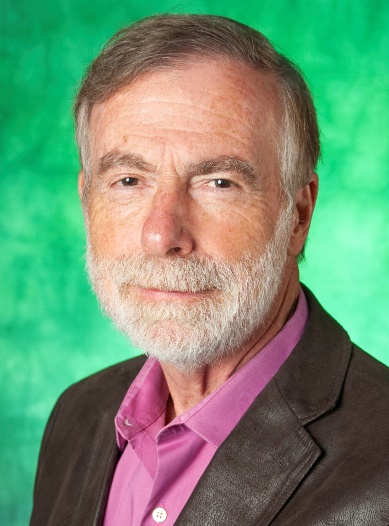  2015-2016 President’s Special Advisor for STEM and International Activities 2010-2015Provost and Vice President for Academic Affairs, Univ. of North Texas 1998-2010Dean, Arts and Sciences, Univ. of North Texas 1997-1998Chair, Biological Sciences, Univ. of Nevada, Las Vegas 1995-1997Interim Dean, College of Science and Mathematics, Univ. of Nevada, Las Vegas 1995-1996Director, “Bridges to the Future” Program for University of Nevada, Las Vegas for Minority College Students; jointly funded by National Institutes of Health and Department of Energy  1992-1995Chair, Biological Sciences, Univ. of Nevada, Las Vegas 1991Acting Chair, Zoology Dept., Univ. of Massachusetts 1998-presentProfessor of Biology, Univ. of North Texas 1992-1998Professor of Biological Science, Univ. of Nevada, Las Vegas 1990Visiting Professor, Univ. of Sao Paulo,  1987-1991Professor of Zoology, Univ. of  1985Visiting Scholar, Univ. of Melbourne,  1982-1987Associate Professor of Zoology, Univ. of  1978-1982Assistant Professor of Zoology, Univ. of Mass 1976-1978Killam Postdoctoral Fellow, Univ. of  1976-1978N.R.C. Postdoctoral Fellow, Univ. of  1976Visiting Lecturer, Univ. of Aarhus,  1973-1976Ph.D., Cardiovascular and Respiratory Physiology, , supervised by Dr. G. Shelton 1973-1976Demonstrator in vertebrate and invertebrate physiology, invertebrate taxonomy, vertebrate and invertebrate morphology, Univ. of East Anglia 1970-1973Research Assistant, Univ. of Calgary 2023University of North Texas Foundation Research Leadership Award 2023University of North Texas Undergraduate Research Mentor  of the Year Award 2023Elsevier Top 2% of Cited World Scientists2020Mercator Fellow, German Research Foundation 2019Fellow, American Physiological Society 2018-presentEvolutionary Biology Advisory Board, Baylor College of Medicine, Houston.  2017University Distinguished Research Professor  2012Rector Honoris Causa (Honorary University President), The Autonomous University of the State of Mexico, Toluca, Mexico 2012Invited Participant, Commandant’s National Security Program, US Army War College 2008Academia Mexicana de Ciencias Distinguished Visiting Professor 2006-2011National Science Foundation Advisory Board – Biology Directorate 2002-2005Science Advisory Board, Bigelow Aerospace, Inc 2002Outstanding Supporter Award, Student Center for Ethnic Enrichment, University of North Texas 2002Annual Equity and Diversity Recognition Award, University of North Texas 2000Chair, Science Advisory Board - National Institute for Discovery Science 1997Barrick Distinguished Scholar, Univ. of ,  1997Regent’s Research Medal - University and Community College System of Nevada Board of Regents 1997Regents’ Researcher Citation, University and Community College System of Nevada Board of Regents 1996Medal of the University of Helsinki, Finland 1992Fellow, Japan Society for the Promotion of Science 1984Elected Program Officer, Division of Comparative Physiology and Biochemistry, American Society of Zoologists 1976-1978Killam Postdoctoral Scholarship - Univ. of  1976-1978NRC Postdoctoral Fellowship - Univ. of  1974-1976Commonwealth Scholarship, Univ. of East Anglia,  1972-1974Univ. of  Studentship,  1972Province of Alberta Scholarship, Univ. of Calgary,   New Deans Workshop - Council of Colleges of Arts and Sciences - Facilitator for Williamsburg, VA.  Effective Resource Management WorkshopUnited Arab Emirates UniversityUniversity of Nevada, Las VegasUniversity of North Texas  Creating Winning Grant ProposalsAutonomous University of the State of MexicoUniversity of North TexasCity University of Hong KongEducation University of Hong KongUniversity of Texas – San AntonioMidwester State University – Wichita Falls 2014-2015UNT System Executive Council 2010-2015Texas Council of Chief Academic Officers 2001-2003Advisory Board Member, the Institute for Diversity in Engineering and Society (IDEAS), North Texas 2001-2002Advisory Board Member, Futures in Research, Science and Technology (FIRST), Mountain View Community College, Dallas, TX 2000-2003Executive Council Member, Texas Association of Deans of Liberal Arts and Sciences 2001Deans Circle, Institute for Diversity in Engineering and Society (IDEAS) 1998University and Community College System of Nevada Regents’ Researcher Award Selection Committee 1996-1997Director, Southern Nevada School Science Fair 1992University and Community College System of Nevada Regents’ Researcher Award Selection Committee 2018-presentUniversity Distinguished Research Professor Selection Committee 2018-presentInternational Risk Oversight Committee 2013-2015China Advisory Council (Co-Chair) 2011-2015Distinguished Alumni Awards Selection Committee 2011-2015President’s Diversity Council 2010-2015Provost’s Council (Chair) 2010-2015University Gift Acceptance Committee 2010-2014President’s Capital Projects Council 2010-2014President’s Finance Council 2010-2015President’s Enrollment and Retention Council 2010-2015President’s Cabinet 2009-2010Institute for the Advancement of the Arts Steering Committee 2008-2010Information Technology Council (Chair) 2007Search Committee for Provost and Vice President for Academic Affairs 2006-2008UNT System Life Sciences Council (Co-Chair) 2005-2008Academic Planning Council 2005RCM Sub-Committee on Indirect Costs (Chair) 2004-2005Task Force on Centers and Institutes (Chair) 2004-2006UNT Critical Incident Management Team 2004-2007UNT Master Planning Committee 2003Search Committee for CEO and President of University of North Texas Foundation 2002Search Committee for Vice President for Research and Technology Transfer 2002-2003Campus Beautification Committee 2001-2004Chemistry Building Construction Steering Committee 2001-2002Executive Committee – University Planning Council 2001-2002Academic Affairs Committee 2001Institutional Information System Steering Committee 2001Enrollment Management Steering Committee 2000Task Force on Honors Program 2000-2008Teacher Education Council 2000	Donor Relations Committee 1999-2000Search Committee for Dean, School of Music, (Chair) 1999-2000Assessment Advisory Council 1998-2001Facilities Planning Committee 1998-2004University Planning Council 1998Minority Recruitment and Retention Task Force 1998Undergraduate Student Retention Steering Committee 1997-1998Barrick Distinguished Scholar Award Committee 1997-1998Gerentology Certificate Program Advisory Committee 1997Bigelow Endowed Chair Search Committee - (Chair) 1996-1997UNLV 40th Anniversary Planning Committee 1996-1997President’s Task Force on Planning - Subcommittee 	on Strategic Initiative Funding 1995-1997President’s Task Force on Planning - General 	Member 1996-1997Women’s Studies Steering Committee 1996	Faculty Discipline Hearing Officer 1995-1996Research Strategic Planning Committee (Co-Chair) 1995-1996Ad hoc Committee for Distance Education Evaluation 1995	Development Council 1995-1997UNLV Academic Council 1994-1995Research Issues Resolution Committee 1993-1995Executive Committee of the NIH “Bridges to the Baccalaureate Minority Recruitment Program” 1993-1994University Priority and New Program Review Committee 1988-1989Organization Committee for Biology Undergraduate Degree 1986-1991Graduate Operations Committee for Neuroscience and Behavior Ph.D. Program 1982-1985University Research Council 1982-1985Faculty Research Grant Committee 1984University Health Council 1985University Computer Use Committee 1981-1983Biomedical Research Support Grant Committee 2016-2017College of Science and Mathematics Planning Committee 2005Strategic Planning Committee (Chair) 1998-2010Personal Affairs Committee (Chair) 1995-1997Financial Aid Committee (Chair) 1995-1997Executive Committee (Chair) 1994-1995Computing Services Committee 1993-1994Commencement Committee 1992-1998Executive Committee 1990-1991Organismal and Evolutionary Biology Ph.D. Organization Committee (Co-chair) 1980Dean's Search Committee for Zoology Department Chair 1997Animal Physiologist Search Committee 1992-1998Field Station Committee (Chair) 1992Invertebrate Physiologist Search Committee (Chair) 1990-1991Undergraduate Physiology Concentration (Chair) 1988-1990Personnel Committee (Promotions and Tenure Committee) 1979-1985Graduate Operations Committee 1980-1985Qualifying Exam Committee 1980Ad Hoc Committee for Development of Animal Facilities 1978-1981Colloquium Committee (Chair) 2004Nominations Committee, Division of Comparative Physiology and Biochemistry, Society for Integrative and Comparative Biology 2000Case Study Facilitator, Council of College of Arts and Science Annual Meeting, Toronto, Canada 1999-2002Publication Committee (Chair) - Society for Integrative and Comparative Biology 1996-1998American Heart Association Research Committee - Nevada Affiliate 1995-2002Publication Committee - Society for Integrative and Comparative Biology 1993George A. Bartholomew Award Committee - American Society of Zoologists (Division of Comparative Physiology and Biochemistry) 1991-1992Standing Committee on Comparative Physiology and Biochemistry, Systematics Agenda 2000, NSF 1990Nomination Committee for Executive Committee, Division of Comparative Physiology and Biochemistry, American Society of Zoologists 1984-1986Member of Executive Committee, Division of Comparative Physiology and Biochemistry, Am. Soc. of Zoologists 1985American Society of Zoologists (Division of Comparative Physiology and Biochemistry): International Union of Biological Sciences (1988)- Program Committee 1984American Society of Zoologists (Division of Comparative Physiology and Biochemistry): International Union of Physiological Sciences (1986)-  Program Committee 1984American Society of Zoologists (Division of Comparative Physiology and Biochemistry) - Committee for Selection of Best Student Paper 2020Animal Biology Experimentation Flight Panel, NASA, Panel Chair 2015Integrative Animal Biology – National Science Foundation – Panel Member 2012Animal Biology Experimentation Flight Panel, NASA, Panel Chair 2009Animal Biology Experimentation Flight Panel, NASA, Panel Chair 2004American Heart Association – Western Region - Panel Member 2004STEP Undergraduate Education Panel - National Science Foundation. - Panel Member 2001Animal Biology Experimentation Flight Panel, NASA, Panel Chair 1998-2001Integrative Animal Biology - National Science Foundation - Panel Member 1997Professional Opportunities for Women in Research and Education - National Science Foundation -Panel Member 1992Outstanding Young Investigator Awards -National Science Foundation - Panel Member 1986International Programs: Postdoctoral Fellowships - National Science Foundation - Panel Member 2010-2015APLU Council on Academic Affairs 1999-2010Texas Association of Deans of Liberal Arts and Sciences 1995-1997American Conference of Academic Deans 1995-2010Council of Colleges of Arts and Sciences 1995-1997Rocky Mountain Deans Association 2021-2025Natnl. Sci. Found. (Int. Org. Biol.)$1,150,000 2018-2019Department of Defense – US Army$90,000 2018-2020Gulf of Mexico Research Initiative$600,000 2015-2019Natnl. Sci. Found. (Int. Org. Biol)$300,000 2015-2017Gulf of Mexico Research Initiative$856,318 2010-2014Natnl. Sci. Found. (Int. Org. Biol)$806,255 2009-2011Natnl. Sci. Found. (Int. Org. Biol)$198,344 2008-2011Natnl. Sci. Found .(SciSIP)$393,688 2006-2010Natnl. Sci. Found. (Int Biol and Neurosci)$677,227 2002-2006Natnl. Sci. Found. (Int Biol and Neurosci)$601,000 2001-2002Natnl. Sci. Found. (Math. Sci. Infra.) (Co-PI)$100,000 2001-2002Natnl. Sci. Found. (Intern. Programs)$25,000 1999-2001Texas Advanced Research Program$99,600 1999-2000Natnl. Sci. Found. (Int Biol and Neurosci)$51,544 1997-2001Natnl. Sci. Found. (Int Biol and Neurosci)$287,000 1995-1996American Heart Association (Co-PI)$24,722 1993-1997Natnl. Sci. Found. (Int Biol. and Neurosci)$382,000 1990-1993Natnl. Sci. Found. (Intern. Programs)$34,562 1989-1992Natnl. Sci. Found. (Phys. Proc.)$234,500 1986-1989Natnl. Sci. Found. (Reg. Biol.)$242,000 1985Natnl. Sci. Found. (Reg. Biol.) (Co-PI)$13,300 1984Natnl. Sci. Found. (Reg. Biol.) (Co-PI)$3,000 1983-1986Natnl. Sci. Found. (Reg. Biol.)$275,190 1980-1983Natnl. Sci. Found. (Reg. Biol.)$100,850 1980Natnl. Sci. Found. (Inst. Sci. Equip. Program)$34,008 2020AstraZeneca$100,000 2018AstraZeneca$65,220 1997Max Baer Heart Fund$5,000 1992Japan Society for the Promotion of Science$5,000 1990Japanese Ministry of Education., Science & Culture$5,000 1990State Government of Sao Paulo, Brazil$3,500 1988Parker B. Francis Foundation (Co-PI)$136,000 1985Puritan-Bennett Foundation (Co-PI)$56,000 1984Puritan-Bennett Foundation (Co-PI)$24,180 1999Unswachoke International Collaboration Grant (UNT)$3,600 1992University Research Grant (UNLV)$3,000 1979-1988Biomedical Research Support Grants (UMASS)$25,000 1978-1987Faculty Research Grant (UMASS)$17,820 1983Healey Endowment Grant (UMASS)$4,8002021-2026National Institutes of Health (Co-PI)$2,195,228 1995-1996Dept. of Energy Training Grant for Minority Students(Co-PI)$29,663 1995-96NIH Bridges to the Future Program for Minority Students (Co-PI)$173,251 2024-presentAssociate Editor, Physiological Reports 2020-2024Specialty Chief Editor, Frontiers in Developmental Physiology 2009-2017 2020-2024, Frontiers in Aquatic Physiology 2003-2018Founding Series Editor, Ecological and Environmental Physiology, a monograph series published by Oxford University Press 1999Guest editor for Comparative Biochemistry and Physiology A: Molecular and Integrative Physiology. Vol 124A 1998-2015Editorial Board, University of North Texas Press, University of North Texas, Denton, Texas 1988-1995Editor-in-Chief, Physiological Zoology (now Physiological Biochemistry and Zoology), published by University of Chicago Press, Journals Division 1986-2000Editorial Board, Zoophysiology, (monograph series published by Springer-Verlag, Berlin) 1986Guest editor for Journal of Morphology: Centennial Supplement #1 1995-presentAmerican Physiological Society 1987-1995Council of Biology Editors 1986-1995American Assoc. for the Advancement of Science (USA) 1985-1989Society For the Preservation of Old Fishes 1978-1996American Society of Zoologists 1996-presentSociety for Comparative and Integrative Biology 1973-1991The Society for Experimental Biology (Britain) 1972-1990Canadian Society of Zoologists (Canada) 2006-2012National Science Foundation Advisory Board – Biology Directorate 2002-2009Science Advisory Board, Jwala Technolgies Inc. 2002-presentExternal Advisory Board, North Dakota State NSF-EPSCoR Program 2002-2004Research Advisory Council, Biotechnology Research Partnership (BRP) consortium with Univ. Texas, Arlington, Univ. of North Texas Health Science Center and Univ. of North Texas, Member 2000Science Advisory Board, National Institute for Discovery Science, Chair 1998-2004Science Advisory Board, National Institute for Discovery Science, Member 1996-1998Corporate Board of Directors, National Institute for Discovery Science, Member 1996Invited Lecturer for Amphibian Physiology Section of “Graduate Topics in Biology”. University of Puerto Rico, San Juan, Puerto Rico 1990Invited Lecturer for Gas Transport and Circulation Section of "Graduate Topics in Comparative Physiology" University of California, Irvine 1990Visiting Professor, Univ. of Sao Paulo, Brazil 1985Visiting Scholar, University of Melbourne, Australia 1983Visiting Investigator, Naos Marine Laboratory, Smithsonian Tropical Research Institute, Panama 1982Invited Lecturer for Gas Transport and Circulation Section of "Graduate Topics in Comparative Physiology" University of California, Irvine 1980Visiting Investigator, Univ. of Aarhus, Denmark 1979Alpha Helix expedition to Palau, Western Caroline Islands 1976Visiting Lecturer, University of Aarhus, Denmark2020David Randall Lecture, University of British Columbia, Vancouver, British Columbia, Canada 2018Plenary Lecture, Annual Meeting of the German Zoological Society, Greifswald, GermanyPlenary Lecture, Annual Meeting of Incubation and Fertiltiy Research Group.  Edinburgh, Scotland 2017Plenary Lecture, Annual Meeting of the Society for Chaos Theory in Psychology and Life Sciences, Cininnati, OhioAugust Krogh Distinguished Lecturer, American Physiological Society, Chicago, Illinois 2015Plenary Lecture, Fisheries and Aquaculture Conference 2015, Guilin, ChinaPlenary Lecture, BEACON Congress on Evolution in Action, Michigan State University, East Lansing, Michigan 2014Davidson Annual Lecture, Department of Biology, Baylor University, Waco, Texas. 2013Keynote Speaker, Spring Convocation, Mountain View Community College, Dallas, Texas, USA 2012Inaugural Kjell Johansen Lecture, University of Aarhus, Aarhus, Denmark 2008Plenary Lecture, 32nd Annual Larval Fish Conference, Kiel, Germany 2002Diebold Lecture, Kalamazoo College, Michigan, USA 2002Plenary Lecture, Symposium on Ontogeny of Cardiorespiratory Mechanisms: An Evolutionary Perspective, Experimental Biology Meeting, New Orleans, USA 2001Plenary Lecture, American Association for the advancement of Science - South West and Rocky Mountain Regional Meeting.   2000Plenary Lecture, Sixth International Workshop on Perinatal Physiology in Birds.   1998Annual W. S. Hoar Lecture, University of British Columbia, Vancouver, British Columbia, Canada 1998Plenary Lecture, International Conference on Animal Adaptation, Academia Sinica, Taipei, Taiwan 1997Plenary Lecture, International Workshop on Developmental Physiology, Gothenberg, Sweden 1995Annual Phi Sigma Lecturer, Univ. of ,  1993Annual Williams Lecturer, Univ. of  1990Plenary Lecture, Annual meeting of Japanese Society of Comparative Physiologists and Biochemists 1988Annual Dunaway-Burnham Visiting Lecturer, Dartmouth College Medical School2023Symposium in Honor of James Hicks. University of California, Irvine.  Irvine, California, USA.2022Krogh Nobel Prize Centenary Symposium. University of Copenhagen, Denmark.2020Symposium on Evolutionary Biology and Ecology.  University of Greifswald, Germany2018Symposium on Phenotypic Plasticity and Epigenetics: Annual Meeting of Society for Advancement of Chicano and Native American Students, San Antonio, USA.2017Symposium on Morphology Meets Physiology: A Tribute to Pierre Laurent.  Society for Experimental Biology, Gothenburg, Sweden2016Symposium on The Physiology and Genetics of Fishes, Autonomous Juarez University of Tabasco, Villahermosa, MexicoSymposium on Physiological Systems in Birds and Mammals, Jaboticabal, Sao Paulo, BrazilOpen Access Publishing Symposium, University of North Texas, Denton, Texas.2015Fisheries and Aquaculture Conference 2015.  Guilin, China20152015Symposium on How Environmental Influences on Parents and Early Developmental Stages Determine “Winners and Losers”. Society for Experimental Biology, Prague, Czech Republic.2014Symposium on Challenges from the Very Beginning: Developmental Physiology, Epigenetics, and Critical Windows. American Physiological Society, San Diego, CA.2014Symposium on Epigenetics: Molecular Through Organismal Influences. SICB Annual Meeting, Austin, Texas2014JEB Workshop on Epigenetics, Banff, Alberta, Canada2012BioEnergetics Workshop, Thermodynamics Conference. Autonomous University of the State of Mexico, Toluca, Mexico2012Comparative Physiology Symposium.  Society for Experimental Biology. Sarteano, Italy2012Workshop on Cardiovascular Physiology. Aarhus University, Aarhus, Denmark2012Symposium on Women in Science. 99th Indian Science Congress.  Bhubeneswar, India2010Symposium on Environmental Adaptations of Cardio-Respiratory Systems. APS Intersociety Meeting, Westminster, CO.2010Symposium on Integrative Developmental Systems: Where Developmental Biology, Physiology and Ecology Meet. 34th Larval Fish Conference, Santa Fe, NM.2009Symposium on Developmental Physiology and Genetics. Society for the Advancement of Chicano and Native American Students Annual Meeting, New Orleans, LA.2009Symposium on Oxygen Stressors, Development And Adaptations Experimental Biology Annual Meeting, New Orleans, LA.2006Symposium on Physiological Complexity: Recognition, Definitions, Modeling and Predictions, American Physiological Society Comparative Physiology Conference, Virginia Beach, VA.2004Symposium on Ontogeny of Physiological Regulatory Mechanisms: Fitting into the Environment. Society for Integrative and Comparative Biology, Annual Meeting, New Orleans, LA.2002Symposium on Cardiovascular Developmental Physiology. Experimental Biology Annual Meeting, New Orleans, LA.2002Bilateral Seminar of Cooperative Research on Development of Physiological Functions in Avian Embryos. Muroran Institute of Technology, Muroran, Japan2001Symposium on “From First Beat to Last”. Society for Experimental Biology Annual Meeting, Canterbury, U.K.2000Sixth International Workshop on “Perinatal Physiology in Birds”. Berlin, Germany1999Symposium on "Functional Ontogeny of Organ Systems". Annual Meeting of the Deutsche Zoologische Gesellschaft. Innsbruck, Austria1997International Symposium on “Animal Adaptation”. Academic Sinica, Taipei, Taiwan. “Developmental Physiology: Past, Present and Future”1997Workshop on “Animal Physiology Techniques”, National Taiwain Normal University, Department of Biology, Taipei, Taiwan1997Third Workshop on Comparative Physiology. “Physiological Changes During Ontogeny”, Sao Paulo, Brazil1997International Workshop on “Homeostasis and Environment During Development. Gothenberg, Sweden1995American Society of Zoologists Symposium on "The Regulation of Arterial Blood Gases ", Annual Meeting, Washington, D. C.1995International Symposium on Hypoxia, Session on “Comparative Physiology of Respiratory Pigments”. Lake Louise, Alberta, Canada1994American Physiological Society Symposium on "Ontogeny of Cardiovascular Systems", San Diego, California1994International Symposium on "Metabolism and Respiration in Vertebrates". Sao Carlos, Brazil1994International Conference on "Environmental Physiology and Metabolism". Friedrichroda, Germany; Japanese Society for Comparative Physiology and Biochemistry, 	Tokyo, Japan1993Italian Association of Cardiovascular Sciences: "International Workshop on Determinants of Cardiac Shape and Function". Trento, Italy1992American Society of Zoologists Symposium on "The Form and Function of Open and Closed Circulations", Annual Meeting, Vancouver, B.C., Canada1991American Society of Zoologists Symposium Current Perspectives on the "Evolution, ecology and Comparative Physiology of Bimodal Breathing", Annual Meeting, Atlanta, GA.1990"Plenary Lecture", Japanese Society of Comparative Biochemistry and Physiology, Japan1990Symposium on "Gas Exchange, Gas Transport, and Acid-base Regulation in Lower Vertebrates" - Max Planck Institute for Experimental Medicine Gottingen, West Germany1990American Society of Zoologists Symposium on "The Publication Process", Annual Meeting, San Antonio, Texas1990American Society of Zoologists Symposium on "The Complete Crab: Physiological Ecology of Everyday Life and Special Events", Annual Meeting, San Antonio, Texas1990American Society of Zoologists Symposium on "Amphibian Metamorphosis", Annual Meeting, San Antonio, Texas1989International Union of Physiological Sciences - Satellite Symposium on "Strategies on Physiological Adaptation", Copenhagen, Denmark1988Spring Systematics Symposium on "Evolutionary Innovations: Pattern and Processes", Field Museum, Chicago, Illinois1986American Society of Zoologists Symposium on "Cutaneous Exchange of Gases and Ions", Annual Meeting, Nashville, Tennessee1986International Union of Physiological Sciences - Satellite Symposium on "Diving and Hypometabolism", Cowichan Bay, British Columbia, Canada1986National Science Foundation Workshop on "New Directions in Physiological Ecology", Washington, D.C.1986Society for Experimental Biology Symposium on "Bimodal Respiration", Nottingham, England1986Canadian Society of Zoologists Symposium on "Respiratory Strategies in Non-mammalian Vertebrates", Annual Meeting, Saskatoon, Canada1985NATO Conference on "Evolutionary Biology of Primitive Fishes", Bamfield Marine Station, Vancouver Island, Canada1984American Society of Zoologists Symposium on "The Biology and Evolution of Lungfishes", Annual Meeting, Denver, Colorado1984American Society of Zoologists Symposium on "Cardiovascular Adaptations in Reptiles", Annual Meeting, Denver, Colorado1984Alfred Benzon Foundation Symposium on "Cardiovascular Shunts: Phylogenetic, Ontogenetic and Clinical Aspects", Royal Danish Academy of Sciences and Letters, Copenhagen, Denmark1983International Union of Physiological Sciences Satellite Symposium on "Respiration and Metabolism in Embryonic Vertebrates", University of Adelaide, Australia1982Symposium on "Gas Exchange, Gas Transport, and Acid base Regulation in Lower Vertebrates" - Max Planck Institute for Experimental Medicine Gottingen, West Germany 2023Co-organizer, 7th International Workshop on Integrative Biology.  Toluca, Mexico. 2017Co-organizer, Larval Fish Converence, Austin, Texas. 2015Co-organizer.  Fisheries and Aquaculture Conference.  Guilin, China 2014Organizer. Epigenetics: Molecular Through Organismal Influences. Society of Comparative and Integrative Biology, Annual Meeting.  Austin, Texas 2009Co-Organizer of Symposium on Oxygen Stressors, Development And Adaptations Experimental Biology Annual Meeting, New Orleans, LA. 2006Organizer. Symposium on Physiological Complexity: Recognition, Definitions, Modeling and Predictions, American Physiological Society Comparative Physiology Conference, Virginia Beach, VA. 2002Co-organizer of International Roundtable on Comparative Developmental Physiology, Glen Rose, Texas 1999Co-organizer of International Symposium on Crustacean Physiology, International Union of Biological Sciences, Calgary, Alberta Canada 1998Co-organizer of International Symposium on Cardiac Rhythms in Animals: Regulation, Development and Environmental Influences, Muroran, Japan 1995Co-organizer of International Union of Biological Sciences Symposium on "Amphibian Models in the Study of Transcapillary and Lymphatic Fluid Movement", Manchester, England 1994Organizer of American Physiological Society Symposium on "Ontogeny of Cardiovascular Systems", San Diego, California 1994Co-organizer of "International Workshop on Developmental Physiology", University of Nevada, Las Vegas 1988Co-organizer of International Union of Biological Sciences Symposium on "Comparative Physiology of Tissue Fluid Balance", Baton Rouge, Louisiana 1986Co-organizer of National Science Foundation Workshop on "New Directions in Physiological Ecology", Washington, D.C. 1986Co-organizer of American Society of Zoologists Symposium on "Cutaneous Exchange of Gases and Ions", Nashville, Tennessee 1985Co-organizer of Alfred Benzon Foundation Symposium on "Cardiovascular Shunts: Phylogenetic, Ontogenetic and Clinical Aspects". Copenhagen, Denmark 1985Co-organizer of American Society of Zoologists Symposium on "Cardiovascular Adaptations in Reptiles", Denver, Colorado Advances in Physiological Education Physiological Zoology American Journal of Anatomy PLOS One American Journal of Physiology Science - articles, book review s Animal Behaviour Journal of Experimental Zoology Biological Bulletin (Woods Hole) Marine Behaviour and Physiology Canadian Journal of Zoology Nature Ecology Natural History Fieldiana Zoology Physiological Reviews Functional Ecology Journal of Morphology Herpetologica Proceedings of the Royal Society B Journal of Comparative Physiology Journal of Applied Physiology Journal of Experimental Biology NASA The Canada Council National Science Foundation Research Corporation- Biology Directorate Hudson River Foundation(multiple programs) Jefrees Trust- Undergraduate Instrumentation  Louisiana Board of RegentsProgram Guggenheim Foundation- International Programs Mass. Water Resources Board- Science, Tech., Engin. Program  New Zealand Federal Research(STEP)Agencies (various) National Institutes of Health Australian Research Council American Heart Association British Federal Research NATO - Scientific Affairs Division Netherlands Council for the Earth and Life SciencesFonds de Recerche du QuebecNational Science Center (Poland)National Science and Engineering Research Council (Canada) Benjamin/Cummings Houghton Mifflin Blackwell Oxford University Press Cambridge University Press Academic Press Chapman and Hall Saunders College Publishing D. Van Nostrand Sinauer Associates Encyclopedia Britannica Times Mirror/Mosby Harper and Row Willard Grant William C. Brown W. H. Freeman National Geographic Publications Iowa State University Press University of North Texas Press Graduate Record Exam Pearson Publishing Prentice-Hall 2016(11)Burggren, W.W., Bagatto, B., Brewster, J. and Hester, L. Study Guide for Biological Science. Prentice Hall, Upper Saddle River, New Jersey. 6th. Ed. 2013(10)Burggren, W.W., Bagatto, B., Brewster, J. and Hester, L. Study Guide for Biological Science. Prentice Hall, Upper Saddle River, New Jersey. 5th. Ed. 2010(9)Burggren, W.W., Bagatto, B., Brewster, J. and Hester, L. Study Guide for Biological Science. Prentice Hall, Upper Saddle River, New Jersey. 4th. Ed. 2008(8)Burggren, W.W., Bagatto, B., Brewster, J. and Hester, L. Study Guide for Biological Science. Prentice Hall, Upper Saddle River, New Jersey. 3rd. Ed 2005(7)Burggren, W.W., Bagatto, B., Brewster, J. and Hester, L. Study Guide for Biological Science.  Prentice Hall, Upper Saddle River, New Jersey.  2nd. Ed. 2002(6)Burggren, W. and Hester, L. Study Techniques for the Sciences. Prentice Hall. Upper Saddle River, New Jersey.(5)Burggren, W.W., Bagatto, B., Brewster, J. and Hester, L. Study Guide for Biological Science. Prentice Hall, Upper Saddle River, New Jersey.2001(4)Randall, D. J., Burggren, W.W., and French, K. Animal Physiology. 5th Edition. W. H. Freeman, New York.(3)Minor, V.C., Dzialowski, E.D., Burggren, W.W., Goodloe, L. and Guild, N. Study Guide to Accompany Life, the Science of Biology, 6th ed. Sinauer, Sunderland, MA.1997(2)Randall, D. J., Burggren, W.W., French, K., and Fernald, R. Eckert Animal Physiology. 4th Edition. W. H. Freeman, New York.1981(1)Randall, D.J., Burggren, W.W., Haswell, M.S. and Farrell, A.P. The Evolution of Air Breathing in Vertebrates. Cambridge University Press, Cambridge, England.2018(8)Burggren, W. and Dubansky, B. Editors. Development and Environment. Springer, Cham, Switzerland. 2006(7)Warburton, S., Burggren, W.W., Pelster, B., Reiber, C, and Spicer, J. Comparative Developmental Physiology. Oxford University Press, New York. 1997(6)Burggren, W.W. and B. Keller. Editors. Development of Cardiovascular Systems: Molecules to Organisms. Cambridge University Press, New York. 1992(5)Feder, M.E. and Burggren, W.W., Editors. Environmental Physiology of the Amphibia. University of Chicago Press, Chicago. 1988(4)Burggren, W.W. and McMahon. B., Editors. Biology of the Land Crabs. Cambridge University Press, New York. 1987(3)Feder, M.E., Bennett, A. F., Burggren, W.W., and Huey, R. Editors. New Directions in Physiological Ecology. Cambridge University Press, New York(2)Bemis, W., Burggren, W.W. and Kemp, N., Editors. The Biology and Evolution of Lungfishes. Alan R. Liss, New York. 1985(1)Johansen, K. and Burggren, W.W., Editors. Cardiovascular Shunts: Phylogenetic, Ontogenetic and Clinical Aspects. Munksgaard, Copenhagen. 2023(41)Khursigara, A.J., Roberts, A., Burggren, W. and Hamilton, T.J. Behavior and Toxicology.  In: Encyclopedia of Fish Physiology, 2nd edition.  Elsevier.  Doi.org/10.1016/B978-0-323-90801-6.00037-9 2021(40)Mueller, C., Burggren, W.W., and Tazawa, H. The Physiology of the Avian Embryo. In: Sturkie’s Avian Physiology. Seventh Edition. Ed. Scanes, C.J., Dridi, Sami. Elsevier, New York. Pp. 995-1026.(39)Burggren, W. W. Gobierno y Autonomia Universitaria en Canada, Estados Unidos y Mexico: Un Estudio Comparativo. En: Autonomia: Legado y Futuro.  Prensa de la Universidad del Estado de Mexico.  2018(38)Burggren, W. W. and Dubansky, B.  The Nexus of Development and Environment.  In: Development and Environment. Editors: Burggren, W. and Dubansky, B.  Springer, Cham, Switzerland.(37)Pelster, B. and Burggren, W. W.  Responses to Environmental Stressors in Developing Animals:  Costs and Benefits of Phenotypic Plasticity.  In: Development and Environment. Editors: Burggren, W. and Dubansky, B.  Springer, Cham, Switzerland. 2017(36)Burggren, W.W., Dubansky, B. and Bautista, N.  Cardiovascular Development Of Embryonic And Larval Fishes.  In: Fish Physiology. Vol. 35. The Cardiovascular System: Design, Control and Function.  Editors: Gamperl, K. and Gillis, T.   Academic Press.  (35)Burggren, W.W. Epigenetics in insects: Mechanisms, phenotypes, and ecological and evolutionary implications.  In Advances in Insect Physiology. Vol 53.1-30  Editors R. Jurenka and H. Verlinden.  Elsevier, New York.  (34)Burggren, W.W., Chapman, K., Keller, B., Monticino, M. and Torday, J. Interdisciplinarity In The Biological Sciences. In Handbook of Interdisciplinarity. Eds. Frodeman, R, Mitchum, C and Hollbrook, J.B. Vol II.  Oxford University Press. 2015(33)Mueller, C., Burggren, W.W., and Tazawa, H. The Physiology of the Avian Embryo. In: Sturkie’s Avian Physiology. Sixth Edition. Ed. Scanes, C.J. Elsevier, New York. Pp.739766. 2010(32)Burggren, W.W., Chapman, K., Keller, B., Monticino, M. and Torday, J. Interdisciplinarity In The Biological Sciences. In Handbook of Interdisciplinarity. Eds. Frodeman, R, Mitchum, C and Hollbrook, J.B. Oxford University Press. 2009(31)Burggren, W.W. and Pan, T-C.  Chemoreceptive Control of Ventilation in Amphibians and AirBreathing Fishes. In: Structure, Evolution and Function of the Airway Chemoreceptors in the Vertebrates.  Eds. Zaccone, G., Cutz, E., Adriaensen, D., Nurse, C., and Mauceri, A.  Science Publishers, Enfield,N.H. 2008(30)Burggren, W.W. and Bagatto, B. Cardiovascular Anatomy and Physiology of Larval Fishes. In: Fish Larval Physiology. Eds. N. Finn, B.G. Kapoor. Oxford & IBH Publishing Co. Pvt. Ltd., New Delhi. 2007(29)Burggren, W.W. and Reiber, CL. Evolution of Cardiovascular Systems. In: The Endothelium: A Comprehensive Reference. Ed. W. Aird. Cambridge University Press. 2006(28)Yoneta, H., Fukazawa, K., Dzialowski, E.M., Burggren, W.W., and Tazawa, H. 2006. Does sequence of exposure to altered ambient temperatures affect the endothermic heart rate response of newly hatched chicks? In: New Insights into Fundamental Physiology and Perinatal Adaptation of Domestic Fowl. Eds. S.Yahav and B. Tzschentke, Nottingham Univ. Press, UK. P. 15-28.(27)Fukuoka, S., Khandoker, A.H., Dzialowski, E.M., Burggren, W.W., and Tazawa, H. Development of endothermic heart rate response in emu (Dromaius novaehollandiae) embryos. In. New Insights into Fundamental Physiology and Perinatal Adaptation of Domestic Fowl. Eds. S. Yahav and B. Tzchentke. Nottingham University Press, Nottingham, UK. pp. 29-42.(26)Burggren, W.W. Complexity change during physiological development. In: Comparative Developmental Physiology. Eds: Warburton, S., Burggren, W.W., Pelster, B., Reiber, C, and Spicer, J. Oxford University Press, New York. 29-49. 2002(25)Burggren, W.W. Form, Function and the Nature of Adaptation. In: Biological Science, by S. Freeman. Prentice Hall: Englewood Cliffs, New Jersey. 1998(24)Wang, T. B., Smits, A. W., and Burggren, W.W. Pulmonary function in reptiles. In: Biology of the Reptilia, Vol. 19, Morphology C. C. Gans and A. Gaunt. Editors. pp. 297-374. Society for the Study of Amphibians and Reptiles, St. Louis, MO. 1997(23)Burggren, W.W. and Keller, B. Why Study Cardiovascular Development? In: Development of Cardiovascular Systems: Molecules to Organisms. Burggren, W.W. and B. Keller. Editors. pp. 1-4. University of Cambridge Press, New York.(22)Burggren, W.W. and Fritsche, R. Amphibian Cardiovascular Development. In: Development of Cardiovascular Systems: Molecules to Organisms. Burggren, W.W. and B. Keller. Editors. pp. 166-182. University of Cambridge Press, New York.(21)Keller, B. and Burggren, W.W. Future Directions in Developmental Cardiovascular Sciences. In: Development of Cardiovascular Systems: Molecules to Organisms. Burggren, W.W. and B. Keller. Editors. pp. 281-286. University of Cambridge Press, New York.(20)Burggren, W.W., Farrell, A. P. and Lillywhite, H. B. Vertebrate cardiovascular systems.  In: Handbook of Comparative Physiology. W. Dantzler, Editor. pp. 215-308. Oxford University Press, Oxford, U.K. 1995(19)Burggren, W.W. and Territo, P. Early Development of Blood Oxygen Transport. In: Hypoxia and Brain. J. Houston and J. Coates. (eds.) pp: 45-56. Queen City Printer, Burlington, Vermont.(18)Burggren, W.W. Central cardiovascular function in amphibians: qualitative influences of phylogeny, ontogeny and seasonality. In: Mechanisms of Systemic Regulation: Vol. 1 Respiration and Circulation. N. Heisler (ed.). pp. 175-197. Springer-Verlag, Berlin. 1992(17)Reiber, C.L., McMahon, B.R. and Burggren, W.W. Redistribution of cardiac output in response to hypoxia: a comparison of the freshwater crayfish, Procambarus clarkii, and the lobster, Homarus americanus. In: Phylogenetic Models in Functional Coupling of the CNS and the Cardiovascular System. Comparative Physiology vol. 11:22-28. R.B. Hill, K. Kuwasawa, B.R. McMahon and T. Kuramoto (eds.). Basel, Karger.(16)Burggren, W.W. Respiratory Metamorphosis during the Water-to-Land Transitions in Developing Vertebrates and Invertebrates. In: The Vertebrate Gas Transport Cascade: Adaptations to Environment and Mode of Life. Editors, E. Bicudo, M. Glass and A. Abe. CRC Press, Boca Raton, Fl.(15)Burggren, W.W. and Just, J.J. Developmental changes in Amphibian physiological systems. In: Environmental Physiology of the Amphibia. Editors, M.E. Feder and W.W. Burggren. University of Chicago Press, Chicago.(14)Burggren, W.W. The Importance of an Ontogenetic Perspective in Physiological Studies: Amphibian Cardiology as a Case Study. In: Physiological Adaptations in Vertebrates: Respiration, Circulation and Metabolism. Editor S.C. Wood, R. Weber, A. Hargens and R., Millard. Dekker, New York. pp. 235-253. 1991(13)Burggren, W., McMahon, B., and Powers, D. Blood. In: Comparative Animal Physiology, 4th Edition. Editor C. Ladd Prosser. Wiley, New York. pp. 437-508.(12)Burggren, W. and Roberts, J. Respiration and Metabolism. In: Comparative Animal Physiology, 4th Edition. Editor C. Ladd Prosser. Wiley, New York. pp. 353-435.(11)Burggren, W.W. Does comparative respiratory physiology have a role in evolutionary biology (and vice versa)? In: Comparative Insights into Strategies for Gas Exchange and Metabolism. Editors, A.J. Woakes, M.K. Grieshaber, and C.R Bridges. Cambridge University Press. pp. 1-13. 1990(10)Burggren, W.W. and Bemis, W.E. Studying physiological evolution: Paradigms and pitfalls. In: Evolutionary Innovations: Patterns and Processes. Editor M.H. Nitecki. Oxford University Press, Oxford. pp. 191-228. 1989(9)Burggren, W.W. The structure and function of amphibian lungs. In: Comparative Pulmonary Physiology: Current Concepts. Editor S. Wood. Dekker, New York. pp. 153-192. 1988(8)Burggren, W.W. and McMahon, B.R.  Circulation In: Biology of the Land Crabs. Editors W. W. Burggren and B.R. McMahon. Cambridge University Press, New York. pp. 298-332.(7)McMahon, B.R. and Burggren, W.W. Respiration In: Biology of the Land Crabs. Editors W. W. Burggren and B.R. McMahon. Cambridge University Press, New York. pp. 249-297. 1987(6)Burggren, W.W. Invasive and Non-invasive Methodologies in Physiological Ecology: A Plea for Integration. In: New Directions in Physiological Ecology. Editors, Feder, M.E., Bennett, A. F., Burggren, W.W., and Huey, R. Cambridge University Press, New York. pp. 251-272. 1986(5)Burggren, W.W., Johansen, K. and McMahon, B.R. Respiration in primitive fishes. In: The Biology of Primitive Fishes. Editors R.E. Foreman, A. Gorbman, J. M. Dodd and R. Olsson. Plenum, New York. pp. 217-252. 1985(4)Feder, M.E. and Burggren, W.W. The regulation of cutaneous gas exchange in vertebrates. In: Current Topics and Trends: Comparative Physiology and Biochemistry. Vol. A: Respiration, Circulation, Metabolism. Editor R. Gilles. Springer-Verlag, Berlin.  pp. 101-113.(3)Burggren, W.W. Hemodynamics and Regulation of Cardiovascular Shunts in Reptiles. In: Cardiovascular Shunts: Phylogenetic, Ontogenetic and Clinical Aspects. Editors K. Johansen and W. Burggren. Munksgaard, Copenhagen. pp 121-142. 1984(2)Burggren, W.W. Transition of Respiratory Processes during Amphibian Metamorphosis: From Egg to Adult. In: Respiration and Metabolism in Embryonic Vertebrates. Editor R. Seymour. Junk, The Hague. pp. 31-53. 1980(1)Johanson, K. and Burggren, W.W. Cardiovascular Function in Lower Vertebrates. In: Hearts and Heart-like Organs. Editor G. Bourne. Academic Press, New York. pp. 61-117. 1997(2)Burggren, W.W. Review of “Air Breathing Fishes. Evolution, Diversity and Adaptation by Jeffrey B. Graham. Science. 277:1056-1057. 1994(1)Burggren, W.W. Review of "Air Breathing Fishes of India" by J.S. Datta Munshi and G.M. Hughes. Copeia 1994.(3) 2024(247)Göpel, T. and Burggren, W.  Temperature and hypoxia trigger developmental phenotypic plasticity of cardiorespiratory physiology and growth in the parthenogenetic marbled crayfish, Procambarus virginalis Lyko, 2017. Journal of Comparative Physiology A. In Press. 2023(247)Burggren, W. and Mendez-Sanchez, F.  “Bet heging’ against climated change in developoing and adult animals: roles for stochastic gene expression, phenotypic plasticity, epigenetic inheritance and adapatation. Frontiers in Physiology DOI 10.3389/pphys.2023.1245875.(246)Bautista, N., Crespel, A., Martinez Bautista, G. and Burggren, W. Dietary crude oil exposure during sex differentiation skewes adult sex ratio towards males in the zebrafish. Science of the Total Environment. DOI 10.1016/j.scitotenv.2023.164449.(245)Chaput, S.-L., Burggren, W., Hurd, P. and Hamilton, T.     Zebrafish (Danio rerio) shoaling in light and dark conditions involves a complex interplay between vision and lateral line. Behavioral Brain Research.  439:114228(244)Burggren, W., Andrewartha, S.J., Mueller, C.A., Dubansky, B. and Tazawa, H. Acid-base and hematological regulation in chicken embryos during internal progressive hypercapnic hypoxia. Respiratory Physiology and Neurobiology. 308:103996. 2022(243)Martinez Bautista, G., Martínez-Burguete, T., Peña-Marín, E., Jiménez Martínez, E., Camirillo-Coop, S., Burggren, W. W., Álvarez-González, A. Hypoxia- and hyperoxia-related gene expression dynamics during developmental critical windows of the tropical gar Atractosteus tropicus. Comparative Biochemistry and Physiology - Part A: Molecular & Integrative Physiology. 263:111093.(242)Vazquez Roman, K., Burggren, W. W.. Metabolic responses to crude oil during early life stages reveal critical developmental windows in the zebrafish (Danio rerio). Comparative Biochemistry and Physiology Part A: Molecular & Integrative Physiology. 254:109274. (241)Branum, S., Tazawa, H., Burggren, W. W.  Physiological regulation of growth, hematology and blood gases in chicken embryos in response to low and high incubation humidity. Frontiers in Physiology. doi.org/10.3389/fphys.2022.880737(240)Göpel, T. and Burggren, W. Cores of reproducibility in physiology: Insufficient reporting of experimental variables as a cause for non-reproducibility in animal physiology? A Case Study. American Journal of Physiology. 323(3):R363-R374.(239)Lewallen, M. and Burggren, W. Metabolic cost of development, regeneration, and reproduction in the planarian Schmidtea mediterranea. Comparative Biochemistry and Physiology A. Molecular and Integrative Physiology.  265:111127.(238)Córdova-de la Cruz, S.E., Martinéz Bautista, G., Peña-Marín, E.M, Martinéz-Garcia, R., Núñez-Nogueira, G., Adams, R.H., Burggren, W., Álvarez-González, C.A. Morphological and cardiac alterations after crude oil exposure in the early-life stages of the tropical gar (Atractosteus tropicus).  Environmental Science and Pollution Research. 29(15):22281-22292.  2021(237)Dunton, A, Göpel , T., Ho, D and Burggren, W.  Form and function of the vertebrate and invertebrate blood-brain barriers. International Journal of Molecular Sciences.  22(22):12111. (236)Flores Santin, J. and Burggren, W.W. Beyond the chicken: Alternative avian models for developmental physiological research. Frontiers in Physiology. https://doi.org/10.3389/fphys.2021.712633(235)Amaral-Silva, L., Rojas Antich, M., Dubansky, B., Tazawa, H. and Burggren, W.W.  Embryotoxicity and physiological compensation in chicken embryos exposed to crude oil.
Environmental Toxicology and Chemistry. 40 (8), 2347-2358(234)Burggren, W.W. Developmental Physiology: Grand challenges.  Frontiers in Physiology – Developmental Physiology. 12:706061. (233)Hamilton, T.J., Krook, J., Szaszkiewicz, J. and Burggren, W. Analysis of the potential behavioral impact of methanol when used as a solvent: Dataset from zebrafish (Danio rerio) behavioral research. Data in Brief. 36(1):107018.(232)Bautista, N., Amaral, L., Dzialowski, E. and  Burggren, W. Dietary exposure to low levels of crude oil affects physiological and morphological phenotype in adults and their eggs and hatchlings of the king quail (Coturnix chinensis). Frontiers in Physiology – Developmental Physiology. 12:661943. (231)Karki, M., Jangid, R.K, Anish, R, Seerva, R.N.H., Bertocchio, J-P, Hotta, T, Msaouel, P., Jung, S.Y., Grimm, S.L., Coarfa, C., Weissman, B.E., Ohi, R., Verhey, K.J., Hodges, H.C., Burggren, W., Dere, R., Park, I.Y., Prasad, B. V. V., Rathmell, W.K., Walker, C.L. and Tripathi, D.N.  A cytoskeletal function for PBRM1 reading methylated microtubules.  Science Advances. 7(14):eabf2866.(230)Martínez, G., Peña, E., Martínez, R., Camarillo, S., Burggren, W. and Alvarez, A. Survival, growth, and development in the early stages of the tropical gar Atractosteus tropicus: Developmental critical windows and the influence of temperature, salinity and oxygen availability. Fishes. 6, 5. doi.org/10.3390/fishes6010005(229)Hamilton, T.J., Krook, J., Szaszkiewicz, J. and Burggren, W. Shoaling, boldness, anxiety-like behavior and locomotion in zebrafish (Danio rerio) are altered by acute benzo[a]pyrene exposure. Science of the Total Environment.  774: 145702  (228)Burggren, W. Putting the August Krogh Principle to work in developmental physiology.  Comparative Biochemistry and Physiology A Molecular and Integrative Physiology. 252:110825. 2020(227)Burggren, W. and Rojas Antich, M.  Angiogenesis in the avian embryo chorioallantoic membrane: A perspective on research trends and a case study on toxicant vascular effects. Journal of Cardiovascular Development and Disease. 7(4):56.(226)Sadruddin, S., Barnett, B., Ku, L., Havemann, D, Jucowski, S., Herrington, R. and Burggren, W. Maternal serum concentration of anti-Müllerian hormone is a better predictor than follicle stimulating hormone of successful blastocysts development during IVF treatment. Plos One.  15(10):e0239779(225)Lewallen, M. and Burggren, W.W.  Metabolic physiology of the freshwater planaria Girardia dorotocephela and Schmidtea mediterranea: Reproductive mode, specific dynamic action and temperature.  American Journal of Physiology: Regulatory, Integrative and Comparative.  319(4) R428-R438.(224)Amaral, L., Tazawa, H., Bicego, K and Burggren, W.W. Metabolic and hematological responses to endotoxin-induced inflammation in chicks experiencing embryonic 2,3,7,8-Tetrachlorodibenzodioxin exposure. Environmental Toxicology and Chemistry.  39(11): 2208-2220.(223)Walker, C. and Burggren, W.  Remodeling the epigenome and (epi)cytoskeleton: A new paradigm for co-regulation by methylation. Journal of Experimental Biology.  223: 10.1242/jeb.220632(222)Bautista, N., Crespel, A., Crossley, J., Padilla, P., Crossley, J. and Burggren, W. Parental Transgenerational epigenetic inheritance related to dietary crude oil exposure in Danio rerio. Journal of Experimental Biology.  220:  jeb222224.(221)Burggren, W.W. Phenotypic switching resulting from developmental plasticity: Fixed or reversible? Frontiers in Physiology. https://doi.org/10.3389/fphys.2019.01634.(220)Magnuson, J., Bautista , N, Lucero, J., Lund, A., Xu, E., Schlenk, D., Burggren, W., Roberts, A. Exposure to crude oil induces retinal apoptosis and impairs visual function in fish. Environmental Science and Technology. 54(5):2843-2850.(219)Garduno, M., Mendez Sanchez, F. Burggren, W., García Martínez, J.L.A.,   Metabolic rate and hypoxia tolerance in Girardinichthys multiradiatus (Pisces: Goodeidae), an endemic fish at high altitude in tropical Mexico.  Comparative Biochemistry and Physiology A Molecular and Integrative Physiology. 239:110576(218)Damsgaard, C., Baliga, V.,  Bates, E, Burggren, W., McKenzie, D., Taylor, E, and Wright, P. Evolutionary and cardio-respiratory physiology of air-breathing and amphibious fishes. Acta Physiologica Scandinavica. 228(3) e13406 2019(217)Burggren, W.W., Filigonio, R. and Wang, T.  Cardiovascular shunting in vertebrates: a practical integration of competing hypotheses. Biological Reviews. 95(2): 449-471(216)Burggren, W.W,, Arriaga-Bernal, J.C,, Méndez-Arzate, P.M., Méndez-Sánchez, J.F.. Metabolic physiology of the Mayan cichlid fish (Mayaheros uropthalmus): Re-examination of classification as an oxyconformer. Comparative Biochemistry and Physiology. A Molecular and Integrative Physiology. 237:110538.(215)Burggren, W., Bautista, N. Invited review: Development of acid-base regulation in vertebrates. Comparative Biochemistry and Physiology A Molecular and Integrative Physiology. 236:110518.  (214)Bautista, N. and Burggren, W. Parental stressor exposure simultaneously conveys both adaptive and maladaptive larval phenotypes through epigenetic inheritance in the zebrafish (Danio rerio). Journal of Experimental Biology.   222(17). pii: jeb208918.(213)Ho, D. and Burggren, W.W.  Blood-brain barrier function, cell viability, and gene expression of tight junction-associated proteins in the mouse are disrupted by crude oil, benzo[a]pyrene, and the dispersant Corexit. Comparative Biochemistry and Physiology C. Toxicology and Pharmacology. 223:96-105.(212)Pasparakis, C., Grosell, M., Esbaugh, A., Burggren, W.W. Physiological impacts of DeepWater Horizon oil on fish. Comparative Physiology and Biochemistry. Part C. Toxicology and Pharmacology.  224: 108558.(211)Burggren, W.W., Mendez-Sanchez, J.F., Martínez Bautista, G., Peña, E., Martínez García, R., and Alvarez González, C.A. Developmental changes in oxygen consumption and hypoxia, tolerance in the heat and hypoxia-adapted tabasco line of the Nile tilapia, Oreochromis niloticus, with a survey of the metabolic literature for the genus Oreochromis. Journal of Fish Biology. doi: 10.1111/jfb.13945. (210)Perrichon, P., Stieglitz ,J.D., Xu, E.G., Magnuson, J.T., Pasparakis, C., Mager, E.M., Wang, Y.,Schlenk, D., Benetti, D.D., Roberts, A.P., Grosell, M., Burggren, W.W. Mahi-mahi (Coryphaena hippurus) life development: morphological, physiological, behavioral and molecular phenotypes. Developmental Dynamics. doi: 10.1002/dvdy.27.(209)Velazquez-Rodriguez, A.S., García-Cruz, A, Burggren, W. and RodrÍguez-Romero, F.Physical and chemical variables promote successful nesting in high mountain Sceloporus Lizards in Central México. Herpetologica.   75(2) 134-142.(208)Burggren, W.  Inadequacy of typical physiological experimental protocols for investigating consequences of stochastic weather events emerging from global warming. American Journal of Physiology. Regulatory, Comparative and Integrative.  316(4):R318-R322(207)Bautista, N., Pothini, T., Meng, K. and Burggren, W.W. Behavioral consequences of dietary exposure to crude oil extracts in the Siamese fighting fish (Betta splendens). Aquatic Toxicology.  207:32-42.(206)Mendez-Sanchez, J.F. and Burggren, W.W. Very high blood oxygen affinity and large bohr shift differentiates the air-breathing siamese fighting fish (Betta splendens) from the closely related anabantoid the blue gourami (Trichopodus trichopterus).  Comparative Biochemistry and Physiology A Molecular and Integrative Physiology. 229:45-51(205)Mendez-Sanchez, J.F. and Burggren, W.W.  Hypoxia-induced developmental plasticity of larval growth, gill and labyrinth organ morphometrics in two anabantoid fish: the facultative air-breather Siamese fighting fish (Betta splendens) and the obligate air-breather the blue gourami (Trichopodus trichopterus).  Journal of Morphology.  280(2):193-204. 2018(204)Burggren, W., Madasu, D., Hawkins, K. and Halbert, M.  Marketing via email solicitation by predatory (and legitimate) journals: An evaluation of quality, frequency and relevance.  Journal of Librarianship and Scholarly Communication.  eP2246 https://doi.org/10.7710/2162-3309.2246(203)Perrichon, P., Mager, E. Pasparakis, C. Stieglitz, J., Benetti, D, Grosell, M. and Burggren, W. Combined effects of elevated temperature and Deepwater Horizon oil exposure on the cardiac performance of larval mahi-mahi, Coryphaena hippurus.  PLOS One. 13(10):e0203949. doi: 10.1371/journal.pone.0203949.(202)Burggren, W.  Developmental phenotypic plasticity helps bridge stochastic weather events associated with climate change. Journal of Experimental Biology.  doi:10.1242/jeb.16.(201)Dubansky, B., Verbeck, G., Mach, P., Burggren, W.W. Methodology for exposing avian embryos to quantified levels of airborne aromatic compounds associated with crude oil spills.  Environmental Toxicology and Pharmacology.   10.1016/j.etap.2018.01.005.(200)Flores-Santin, J. Antich, M. R., Tazawa, H, Burggren, W.W.   Hematology from embryo to adult in the bobwhite quail (Colinus virginianus): Differential effects in the adult of clutch, sex and hypoxic incubation.  Comparative Biochemistry and Physiology Part A.  218:24-34 2017(199)Tattersal, G and Burggren, W.  Xenopus and the art of oxygen maintenance. Journal of Experimental Biology. 220(22):4084-4087.(198)Burggren, W. and Elmonoufy, N.   Critical developmental windows for morphology and hematology revealed by intermittent and continuous hypoxic incubation in embryos of quail (Coturnix coturnix). PLoS ONE 12(9): e0183649.     https://doi.org/10.1371/journal.pone.0183649.(197)Reyna, K. and Burggren, W.  Altered embryonic development in northern bobwhite quail(Colinus virginianus) induced by pre-incubation oscillatory thermal stresses mimicking global warming predictions.  PLOS One.  12(9): e0184670. doi.org/10.1371/journal.pone.0184670 (196)Bolin, G., Dubansky, B., Burggren, W. Incubation relative humidity influences renal morphological and physiological remodeling in the embryo of the chicken (Gallus gallus domesticus). Comparative Biochemistry & Physiology Part A.  204:185-196.(195)Perrichon, P., Grosell, M. and Burggren, W.W. Heart performance determination by visualization in larval fishes: influence of alternative models for heart shape and volume.  Frontiers in Physiology – Aquatic Physiology.   82017464.(194)Mendez-Sanchez, J.F. and Burggren, W.W. Cardio-respiratory physiological phenotypic plasticity in developing air breathing anabantid fishes  (Betta splendens and Trichopodus trichopterus).  Physiological Reports.   e13359.(193)Perrichon, P., Pasparakis, C., Mager, E., Stieglitz, J., Benetti, D., Grosell, M.  and Burggren, W.  Morphology and cardiac physiology are differentially affected by temperature in developing larvae of the marine fish mahi-mahi (Coryphaena hippurus). Biology Open.  6(6): 800–809(192)Burggren, W.W., Souder, B. and Ho, D.  Metabolic rate and hypoxia tolerance are affected by group interactions and sex in the fruit fly (Drosophila melanogaster): New data and a literature survey.  Biology Open.  2017:6(471-480).(191)Mueller, C.M., Tazawa, H., and Burggren, W.W. Dynamics of acid-base and hematological regulation in day 15 chicken embryos (Gallus gallus domesticus) exposed to graded hypercapnia and hypoxia.  Journal: Respiratory Physiology & Neurobiology.  239:55-63. 2016(190)Crossley II, D.A., Burggren, W.W., Reiber, C.L., Altimiras, J., Rodnick, K.J. Mass transport: Circulatory system with emphasis on non-endothermic species.  Comprehensive Physiology.  DOI: 10.1002/cphy.c150010.(189)Khursigara, A.J., Perrichon, P., Bautista, N.M., Burggren, W.W., and Esbaugh, A.A. Cardiac function and survival are affected by crude oil in larval red drum, Sciaenops ocellatus.   Science of the Total Environment. 579:797-804.(188)Watson, C.M. and Burggren, W.W.  Interspecific differences in metabolic rate and metabolic temperature sensitivity create distinct thermal ecological niches in lizards (Plestiodon).  PLOS One. Doi.org/10.1371/journal.pone (187)Burggren, W.W., Flores Santin, J. and Rojas, M.  Cardio-respiratory development in bird embryos: new insights from a venerable animal model.  Revista Brasileira de Zootecnia.  45(11):709-728.(186)Burggren, W. W., Bautista Martinez, G., Camarillo Coop, S., Márquez,  Couturier, G., Páramo Delgadillo, S. and Alvarez González, C.A. Developmental cardiorespiratory physiology of the air breathing tropical gar, Atractosteus tropicus.  American Journal of Physiology: Regulatory, Integrative and Comparative.  311(4):R689-R701.(185)Oziolor, E.M., Dubansky, B., Burggren, W.  and Matson, C.W.  Cross-resistance in Gulf killifish (Fundulus grandis) populations resistant to dioxin-like compounds.  Aquatic Toxicology.  175:222-231.(184)Burggren, W.W.   Epigenetic inheritance and its role in evolutionary biology: Re-evaluation and new perspectives.  Biology.   5(2), 24; doi:10.3390/biology5020024.(183)Branum, S., Tazawa, H. and Burggren, W.W.  Phenotypic developmental plasticity induced by pre-incubation egg storage in chicken embryos (Gallus gallus domesticus).  Physiological Reports. 4(4). pii: e12712. doi: 10.14814/phy2.12712.(182)Mueller, C.A, Willis, E. and Burggren, W.W. Salt sensitivity of the morphometry of Artemia franciscana during development: A demonstration of 3-D critical windows.  Journal of Experimental Biology.  219:571-581.(181)Shell, L., Burggren, W., Muirhead, D., Nelson, T. and Dzialowski, E.  Circulatory changes associated with the closure of the ductus arteriosus in hatching emu (Dromaius novaehollandiae). Journal of Comparative Physiology. A.  191: 202-208. 2015(180)Burggren, W., Dubansky, B., Roberts, A., and Alloy, M.  Deepwater Horizon oil spill as a case study for interdisciplinary cooperation within developmental biology, environmental sciences and physiology.  World Journal of Engineering and Technology.  3:7-23.(179)Lewallen, M. and Burggren, W. W.  Chronic hypoxia and hyperoxia modifies morphology and VEGF concentration of the lungs of the developing chicken (Gallus gallus variant domesticus).  Respiratory Physiology and Neurobiology.  219:85-94. doi: 10.1016/j.resp.2015.08.004.(178)Kohl, Z. F., Crossley II, D.A., Tazawa, H. and Burggren, W. W.  Dynamics of blood viscosity regulation during hypoxic challenges in the chicken embryo (Gallus gallus domesticus).  Comparative Biochemistry and Physiology A.190:1-8.   (177)Burggren, W. W., Mueller,C.A., and Tazawa, H. Hypercapnic thresholds for embryonic acid-base metabolic compensation and hematological regulation during CO2 challenges in layer and broiler chicken strains.  Respiratory Physiology and Neurobiology.   215:1-12. (176)Mueller, C.A., Eme, J., Burggren, W.W., Roghair, R.D., Rundle, S.D. Challenges and opportunities in developmental integrative physiology. Comparative Biochemistry and Physiology A.Part A 184 (2015): 113-124(175)Burggren, W.W. and Mueller, C.A.  Developmental critical windows and sensitive periods as 3-D constructs in time and space. (Invited Perspective).  Physiological and Biochemical Zoology.   88(2):91-102.(174)Burggren, W.W.  Dynamics of epigenetic phenomena: intergenerational and intragenerational phenotype ‘washout’. Journal of Experimental Biology. 218:80-87. 2014(173)Alvine, T. and Burggren, W.W.  Renal, metabolic and hematological effects of trans-retinoic acid during critical developmental windows in the embryonic chicken. Journal of Comparative Physiology B. 184(1):107-23.(172)Mueller, C.A., Crossley II, D.A. and Burggren, W.W.  The actions of the renin-angiotensin system on cardiovascular and osmoregulatory function in embryonic chickens (Gallus gallus domesticus). Comparative Biochemistry and Physiology A 178, 37-45.(171)Burggren, W.W. and Crews, D. Epigenetics in comparative biology: Why we should pay attention. Integrative and Comparative Biology. 54(1):7-20.(170)Mueller, C., Tazawa, H. and Burggren, W.W. Dynamics of acid-base metabolic compensation and hematological regulation interactions in response to CO2 challenges in embryos of the chicken (Gallus gallus),  Journal of Comparative Physiology - B. 185:641-649.(169)Andrewartha, S.J., Tazawa, H. and Burggren, W.W. Acute regulation of hematocrit and acid-base balance in chicken embryos in response to severe intrinsic hypercapnic hypoxia. Respiratory Physiology and Neurobiology. 195:1-10.(168)Blank, T. and Burggren, W.W. Hypoxia-induced developmental plasticity of the gills and air-breathing organ of the air-breathing fish blue gourami (Trichopodus trichopterus). Journal of Fish Biology. 84(3):808-826.(167)Mendez-Sanchez, J. F. and Burggren, W.W. Environmental modulation of the onset of air-breathing and survival of the Siamese fighting fish Betta splendens and the three spot gourami Trichopodus trichopterus. Journal of Fish Biology. 84(3):794-807.(166)Burggren, W.W. Epigenetics in Comparative Animal Physiology or - Lamarck is lookin’ pretty good these days!. Journal of Experimental Biology. 217:682-689.(165)Hala, D., Huggett, D.B. and Burggren, W.W. Environmental stressors and the epigenome. Drug Discovery Today: Technologies. 12:e3-e8.(164)Burggren, W.W., Christoffels V.M., D.A. Crossley II, S. Enok, A.P. Farrell, M.S. Hedrick, J.W. Hicks, B. Jensen, A.F.M. Moorman, C.A.Mueller, N. Skovgaard, E.W. Taylor and T. Wang. Comparative cardiovascular physiology: future trends, opportunities and challenges.  Acta Physiologica Scandinavica. 210(2):257-276. 2013(163)(162)Branum, S.R., Yamada-Fisher, M. and Burggren, W. Reduced heart rate and cardiac output differentially affect angiogenesis, growth, and development in early chicken embryos (Gallus domesticus). Physiological Biochemistry and Zoology. 86(3):370-82.Mueller, C. A., Burggren, W.W. and Crossley II, D. A.. Angiotensin II and baroreflex control of heart rate in embryonic chickens (Gallus gallus domesticus). American Journal of Physiology: Regulatory, Integrative and Comparative Physiology. 305(8):R855-63.(161)Bolin, G. and Burggren, W.W. Metanephric kidney development in the chicken embryo: glomerular numbers, characteristics and perfusion. Comparative Biochemistry and Physiology. A. 166(2):343-350.(160)Pan, T-C. F. and Burggren, W.W. Ontogeny of hypoxic modulation of cardiac performance and its allometry in the African clawed frog Xenopus laevis. Comparative Biochemistry and Physiology. 183:123-133.(159)Burggren, W.W. Cardiovascular development and angiogenesis in the early vertebrate embryo. Cardiovascular Engineering and Technology.  4(3):234-245.(158)Mueller, C.A., Tazawa, H. and Burggren, W.W. Dynamics of metabolic compensation and hematological changes in chicken (Gallus gallus) embryos exposed to hypercapnia with varying oxygen. Respiratory Physiology and Neurobiology. 185:272-280. 2012(157)Zhang, H. and Burggren, W.W. Hypoxic level and duration differentially affect embryonic organ system development of the chicken (Gallus gallus). Poultry Science. 85(6):625-634.(156)Ho, D. and Burggren, W.W. Parental hypoxic exposure confers offspring hypoxia resistance in zebrafish (Danio rerio). Journal of Experimental Biology. 215(23):4208-4216.(155)Tazawa, H., Andrewartha, S.J. and Burggren, W.W. Acute regulation of hematocrit and blood acid-base balance during severe hypoxic challenges in late chicken embryos (Gallus gallus). Respiratory Physiology and Neurobiology. 184:86-96.(154)Burggren, W.W., Andrewartha, S.J. and Tazawa, H. Interactions of acid-base balance and hematocrit regulation during environmental respiratory gas challenges in developing chicken embryos (Gallus gallus). Respiratory Physiology and Neurobiology. 183 (2012) 135-148.(153)Andrewartha, S. and Burggren, W.W. Transgenerational variation in metabolism and life history traits in response to maternal hypoxia exposure in Daphnia magna.   Physiological Biochemistry and Zoology. 85(6):625-634.(152)Gore, M. and Burggren, W.W. Cardiac and metabolic physiology of early larval zebrafish (Danio rerio) reflects parental swimming stamina. Frontiers in Aquatic Physiology. 3:35 (Online).(151)Reyna, K. and Burggren, W.W. Upper lethal temperatures of northern bobwhite embryos and the thermal properties of their eggs. Poultry Science 91(1): 41-6. 2011(150)Andrewartha, S.J., Tazawa, H., and Burggren, W.W. Hematocrit and blood osmolality in developing chicken embryos (Gallus gallus): in vivo and in vitro regulation. Respiratory Physiology and Neurobiology. 179(2-3):142-150.(149)Andrewartha, S.J., Tazawa, H., Burggren, W.W. Embryonic control of heart rate: Examining developmental patterns and temperature and oxygenation influences using embryonic avian models. Respiratory Physiology and Neurobiology. 178(1):84-96.(148)Burggren, W.W. and Reyna, K. Developmental trajectories, critical windows and phenotypic alteration during cardio-respiratory development. Respiratory Physiology and Neurobiology.  178:13-21.(147)Tazawa, H., Andrewartha, S.J., and Burggren, W.W. Development of hematological respiratory variables in late chicken embryos: The relative importance of incubation time and embryo mass.  Comparative Biochemistry and Physiology, Part A. 159(3):225-33.(146)Ho, D., Reed, W.L., and Burggren, W.W. Egg yolk environment differentially influences physiological and morphological development of broiler and layer chicken embryos. Journal of Experimental Biology. 214:619-628. 2010(145)Robinson, G.E., Banks, J.A., Padilla, D.K., Burggren, W.W., Cohen, C.S., Delwiche, C.F., Funk, V., Hoekstra, H.E., Jarvis, E.D., Johnson, L.J., Martindale, M.Q., Martinez del Rio, C., Medina, M., Salt, D.E., Sinha, S., Specht, C.S, Strange, K., Strassmann, J.E., Swalla, B.J., and Tomanek, L. Empowering 21st century biology. Biosciences.  60(11):923-930.(144)Pan, T-C. F. and Burggren, W.W. Onset and early development of hypoxic ventilatory responses and branchial neuroepithelial cells in Xenopus laevis. Comparative Biochemistry and Physiology.  157:382-391-.(143)Evans, D.H., Axelsson, M. Beltz, B. Burggren, W., Castellini, M., Clements, K.D., Crockett, L., Gilmour, K.M., Henry, R.P., Hirose, S.,Ip. A., Londraville, R., Lucu, C., Poertner, H.O., Summers, A. and Wright, P.  Frontiers in aquatic physiology - grand challenge.  Frontiers in Physiology. 18 May 2010.(142)Blossman-Myer, B. and Burggren, W.W. The silk cocoon of the silkworm, Bombyx mori: micro structure and transmural diffusion of oxygen and water vapor. Comparative Biochemistry and Physiology. 155(2):259-63.(141)Blossman-Myer, B. and Burggren, W.W. Metabolic allometry during development and metamorphosis of the silkworm, Bombyx mori: Analyses, patterns and mechanisms. Physiological Biochemistry and Zoology. 83(2):215-231.(140)Ho, D and Burggren, W.W. Epigenetics and transgenerational transfer: a physiological perspective. Journal of Experimental Biology. 213:3-16. 2009(139)Burggren, W.W. Implementation of the National Science Foundation’s 'broader impacts': Efficiency considerations and alternative approaches. Social Epistemology. 23(3-4):221-237.(138)Burggren, W.W. and Blank, T. Physiological study of larval fishes:  challenges and opportunities. Scientia Marina. 2009:99-110.(137)Crossley, D III and Burggren, W.W. Development of cardiac form and function in ectothermic sauropsids. Journal of Morphology.  270(11):1400-1412.(136)Fernández-Mongil, M., Venza, C., Rivera, A., Lasalde-Dominicci, J.A., Burggren, W. and Rojas, L.V. Triiodothyronine (T3) action on locomotor behavior during metamorphosis of the bullfrog Rana catesbeiana. International Journal of Developmental Biology. 53: 101-108. 2008(135)Khorrami, S., Tazawa, H., and Burggren, W. ‘Blood-doping’ effects on hematocrit regulation and oxygen consumption in late-state chicken embryos (Gallus gallus). Journal of Experimental Biology. 211 (6):883-9. 2007(134)Fisher, S.A. and Burggren, W.W. Role of hypoxia in the evolution and development of the cardiovascular system. Antioxidants and Redox Signaling. 9(9):1339-52.(133)Perry, S and Burggren, W. Why respiratory biology? The meaning and significance of respiration and its integrative study. Integrative and Comparative Biology. 47(4):506-509.(132)Burggren, W.W. and Warburton, S.  Amphibians as animal models in physiological studies. Institute for Laboratory Animal Research Journal. 48(3):260-269.(131)Yoneta, H., Dzialowski, E.M., Burggren, W.W., and Tazawa, H.  Endothermic heart rate response in broiler and White Leghorn chicks (Gallus gallus domesticus) during the first two days of post-hatch life. Comparative Biochemistry and Physiology. A. 147(2):529-535. 2006(130)Dzialowski, E. M., Burggren, W.W., Komoro, T. and Tazawa, H. Development of endothermic metabolic response in embryos and hatchlings of the emu (Dromaius novaehollandiae). Respiratory Physiology and Neurobiology. 155:286-292.(129)Bagatto, B and Burggren, W. A three-dimensional functional assessment of heart and vessel development in the larva of the zebrafish (Danio rerio). Physiological Biochemistry and Zoology.  79(1):194-201. 2005(128)Burggren, W.W. Developing animals flout prominent assumptions of ecological physiology. Comparative Biochemistry and Physiology. A. 141(4):430-439.(127)Burggren, W.W. and Monticino, M.G. Assessing Physiological Complexity. Journal of Experimental Biology. 208:3221-3232.(126)Chan, T. and Burggren, W.W. Hypoxic incubation creates differential morphological effects during specific developmental critical windows in the embryo of the chicken (Gallus gallus).  Respiratory Physiology and Neurobiology. 145:251-263.(125)Burggren, W.W. and Warburton, S.J. Comparative developmental physiology: An interdisciplinary convergence. Annual Reviews of Physiology. 67:203-223. 2004(124)Moriya, K., Akiyama, R., Dzialowski, E. M., Burggren, W.W. and Tazawa, H. Development of heart rate circadian rhythms in chicks. Avian and Poultry Biology Reviews. 15: 211-218.(123)Tazawa, H., Chiba, Y., Khandoker, A. H., Dzialowski, E. M. and Burggren, W.W. Early development of thermoregulatory competence in chickens: responses of heart rate and oxygen uptake to altered ambient temperatures. Avian and Poultry Biology Reviews. 15:166-176.(122)Burggren, W.W. and Vitalis, T.Z. The interplay of cutaneous water loss, gas exchange and blood flow in the toad, Bufo woodhousei: Adaptations in a terrestrially-adapted amphibian. Journal of Experimental Biology. 208:105-112.(121)Burggren, W.W., Khorrami, S., Pinder, A. and Sun, T. Body, eye and chorioallantoic vessel growth are not dependent upon cardiac output levels in day 3-4 chicken embryos. American Journal of Physiology: Regulatory and Integrative Physiology: 287(6):R1399-1406.(120)Burggren, W.W. What is the purpose of the embryonic heart beat? or How facts can ultimately prevail over physiological dogma. Physiological And Biochemical Zoology. 77:333-345.(119)Black, J. and Burggren, W.W. Acclimation to hypothermic incubation in developing chicken embryos (Gallus domesticus): I. Developmental effects and chronic and acute metabolic adjustments. Journal of Experimental Biology. 207:1543-1552.(118)Black, J. and Burggren, W.W. Acclimation to hypothermic incubation in developing chicken embryos (Gallus domesticus): II. Hematological and blood O2 transport. Journal of Experimental Biology. 207:1553-1561.(117)Khandoker, A.H., Fukazawa, K., Dzialowski, E.M., Burggren, W.W. and Tazawa, H. Maturation of the homeothermic response of heart rate to altered ambient temperature in developing chick hatchlings (Gallus gallus domesticus). American Journal of Physiology: Regulatory and Integrative Physiology. 286: R129-R137. 2003(116)Khandoker, A. H., Dizalowski, E. M., Burggren, W.W. and Tazawa, H. Cardiac rhythms of late pre-pipped and pipped chick embryos exposed to altered oxygen environments, Comparative Biochemistry and Physiology. A 136:289-299.(115)Burggren, W.W., Crossley, D III, Rogowitz, G. and Thompson, D.  Clutch effects explain heart rate variation in embryonic frogs (cave coqui, Eleutherodactylus cooki). Physiological and Biochemical Zoology 76(5):672-678.(114)Crossley II, D., Bagatto, B., Dzialowski, E and Burggren, W. Maturation of cardiovascular control mechanisms in the embryonic emu (Dromiceius novaehollandiae). Journal of Experimental Biology. 206(15):2703-2710.(113)Spicer, J. I. and Burggren, W.W. Development of Physiological Regulatory Systems: Altering the Timing of Crucial Events. Zoology (formerly Zoology - Analysis of Complex Systems): 106:91-99.(112)Tamura, A., Akiyama, R., Chiba, Y. Moriya, K., Dzialowski, W.M., Burggren, W. and Tazawa, H. Heart rate responses to cooling in emu hatchlings. Comparative Biochemistry and Physiology. Part A 134:829-838.(111)Crossley, DA, II, Burggren, W.W. and Altimiras, J. Cardiovascular regulation during hypoxia in embryos of the domestic chicken Gallus gallus. American Journal of Physiology: Regulatory, Integrative and Comparative Physiology. 284, 219-226. 2002(110)Burggren, W. and Crossley, D. A. II. Comparative cardiovascular development: improving the conceptual framework.  Comparative Biochemistry and Physiology. A 132:661-674.(109)Moriya, K., Kato, K. Matsumura, M. Dzialowski, E. Burggren, W.W. and Tazawa, H. Cardiac rhythms in developing emu hatchlings.  Comparative Biochemistry and Physiology A. 131(4):787-795.(108)Xu, X., Meiler, S. E., Zhong, T. P., Mohideen, M., Crossley, D. A., Burggren, W. and Fishman, M. Cardiomyopathy in zebrafish due to mutation in an alternatively spliced exon of titin. Nature Genetics, 30(1).(107)Kato, K., Moriya, K., Dzialowski, E., Burggren, W.W. and Tazawa, H. Cardiac rhythms in prenatal and perinatal emu embryos.  Comparative Biochemistry and Physiology A 131(4):775-785.(106)Dzialowski, E.M., von Plettenberg, D., Elmonoufy, N. and Burggren, W.W. Chronic hypoxia effects on the physiology and morphology of developing chicken embryos. Comparative Biochemistry and Physiology. 131(4):713-24. 2001(105)Bagatto, B., Pelster, B. and Burggren, W.W. Growth and metabolism in larval zebrafish: Effects of swim training. The Journal of Experimental Biology. 204:4335-4343. 2000(104)Burggren, W.W., Warburton, S. J. and Slivkoff, M.D. Interruption of cardiac output does not affect short term growth and metabolism in day 3 and 4 chick embryos. The Journal of Experimental Biology. 203, 3831-3838.(103)Bagatto, B., Crossley, D. and Burggren, W. Physiological variability in neonatal armadillo quadruplets: within and between litter differences. The Journal of Experimental Biology. 203(11):1733-1740.(102)Burggren, W.W. Developmental physiology, animal models, and the August Krogh principle. Zoology-Analysis of Complex Systems 102(2-3): 148-156.(101)Moriya, K., Pearson, J. T., Burggren, W.W., Ar, A. and Tazawa, H.  Continuous measurements of instantaneous heart rate and its fluctuations before and after hatching in chickens. Journal of Experimental Biology. 203:895-903.(100)Smits, A.W., Burggren, W.W. and Oliveras, D. Developmental changes in in vivo cardiac performance in the moth Manduca sexta. Journal of Experimental Biology. 203(2):369-378. 1999(99)Tazawa, H., Burggren, W., and Ar, A. Introduction: On the significance of cardiac rhythms. Comparative Biochemistry and Physiology. 124A:367-368.(98)Burggren, W.W. Genetic, environmental and maternal influences on embryonic cardiac rhythms. Comparative Biochemistry and Physiology. 124A:423-427.(97)Akiyama, R., Mitsubayashi, H., Tazawa, H. and Burggren, W. Heart rate responses to altered ambient oxygen in early (day 3-9) chick embryos in the intact egg. Journal of Comparative Physiology. 169:85-92.(96)Barrionuevo, W. R. and Burggren, W.W. O2 consumption and heart rate in developing zebrafish (Danio rerio): influence of temperature and ambient O2. Am. J. Physiol. 276:R505-R513. 1998(95)Burggren, W.W. Studying Physiological Development: Past, Present and Future. Biological Bulletin of the National Taiwan Normal University. 33(2):71-84.(94)Territo, P. And Burggren, W.W. Cardio-respiratory ontogeny during chronic carbon monoxide induced hypoxemia in the clawed frog Xenopus laevis. Journal of Experimental Biology. 201 (9):1461-1472. 1997(93)Jia, X.X. and Burggren, W.W. Developmental changes in chemoreceptive control of gill ventilation in larval bullfrogs (Rana catesbeiana). I. Reflex ventilatory responses to ambient hyperoxia, hypoxia and NaCN. Journal of Experimental Biology.  200:2229-2236.(92)Jia, X.X. and Burggren, W.W. Developmental changes in chemoreceptive control of gill ventilation in larval bullfrogs (Rana catesbeiana). II. Site of O2-sensitive chemoreceptors. Journal of Experimental Biology. 200:2237-2248.(91)Reiber, C.L., McMahon, B.R. and Burggren, W.W. Cardiovascular functions in two macruran decapod crustaceans (Procambarus clarkiiI and Homarus americanus) during periods of inactivity, tail flexon and cardiorespiratory pauses. Journal of Experimental Biology. 200:1103-1113.(90)Burggren, W.W. Identifying and evaluating patterns in cardio-respiratory physiology. American Zoologist. 37:109-115. 1996(89)Fritsche, R. and Burggren, W.W. Developmental responses to hypoxia in larvae of the frog Xenopus laevis. American Journal of Physiology. 271:R912-R917.(88)Pelster, B. and Burggren, W.W. Disruption of hemoglobin oxygen transport does not impact oxygen-dependent physiological processes in developing embryos of zebrafish (Danio rerio).  Circulation Research 79:358-362. 1995(87)Hou, P-C. L. And Burggren, W.W. Blood pressures and heart rate during larval development in the anuran amphibian Xenopus laevis. Amer. J. Physiol. 269:R1120-R1125.(86)Hou, P-C. L. And Burggren, W.W. Cardiac output and peripheral resistance during larval development in the anuran amphibian Xenopus laevis. Amer. J. Physiol. 269:R1126-R1132.(85)Hastings, D and Burggren, W. W. Developmental changes in oxygen consumption regulation in larvae of the South African clawed frog Xenopus laevis. Journal of Experimental Biology. 198:2465-2475.(84)Burggren, W.W. and Fritsche, R. Cardiovascular measurements in animals in the milligram body mass range. Brazilian Journal of Medical and Biological Research. 28:1291-1305.(83)Wang, T., Burggren, W. and Nobrega, E. Metabolic, ventilatory and acid-base responses associated with specific dynamic action in the toad, Bufo marinus. Physiological Zoology. 68(2):192-205. 1994(82)Howe, R. S., Burggren, W.W. and Warburton, S. J. Fixed patterns of bradycardia during late embryonic development in domestic fowl with C locus pleiotropic mutations. American Journal of Physiology. 268:H56-H60.(81)Burggren, W.W. and Infantino, R.L. Jr. The respiratory transition from water to air breathing during amphibian metamorphosis. American Zoologist. 34:238-246.(80)Burggren, W.W. and Warburton, S. Patterns of form and function in developing hearts: Contributions from non-mammalian vertebrates. Cardioscience 5(3):183-191.(79)Tazawa, H, Watanabe, W. and Burggren, W. Embryonic heart rate in altricial birds, the pigeon (Columba domestica) and the bank swallow (Riparia riparia). Physiological Zoology. 67:1448-1460.(78)Burggren, W.W., Tazawa, H. and Thompson, D. Intraspecific variability in avian embryonic heart rates: Potential genetic and maternal environment influences. Israel Journal of Zoology. 40:351-362. 1993(77)Pelster, B., Burggren, W.W., Petrou, S. and Wahlqvist, I.  Developmental changes in the acetylcholine influence on heart muscle of Rana catesbiana: In situ and in vitro effects. Journal of Experimental Zoology. 267:1-8.(76)Burggren, W.W. Moreira, G.S. and Santos, M. C. F. Specific dynamic action and the metabolism of the brachyuran land cabs Ocypode quadrate (Fabricus, 1787), Goniopsis cruentata (Latreille, 1803) and Cardisoma guanhumi Latreille, 1825. Journal of Experimental Marine Biology and Ecology. 169(1993) 117-130. 1992(75)Burggren, W.W. Respiration and circulation in land crabs: Novel variations on the marine design. American Zoologist. 32:417-427.(74)Burggren, W.W., Bicudo, J.E., Glass, M.L. and Abe, A.S.  Development of blood pressure and cardiac reflexes in the frog Pseudis paradoxsus. American Journal of Physiology. 263:R602-R608.(73)Burggren, W.W. and Bemis, W.E. Metabolism and ram gill ventilation in juvenile paddlefish, Polyodon spathula (Chondrostei: Polyodontidae). Physiological Zoology. 65:515-539. 1991(72)McMahon, B.R., Burggren, W.W., Pinder, A.W., and Wheatly, M.G. Air exposure and physiological compensation in a tropical intertidal chiton, Chiton stokesii (Mollusca: Polyplacophora).  Physiological Zoology. 64(3):728-748.(71)Burggren, W.W. and Pinder, A.W. Ontogeny of Cardiovascular and Respiratory Physiology in Lower Vertebrates. Annual Reviews of Physiology 53:107-135.(70)Pelster, B. and Burggren, W.W. Central arterial hemodynamics in larval bullfrogs (Rana catesbeiana): developmental and seasonal influences. American Journal of Physiology 260:R240-R246. 1990(69)Burggren, W.W., Infantino, R.L. and Townsend, D.L. Developmental changes in cardiac and metabolic physiology of the direct-developing tropical frog Eleutherodactylus coqui. Journal of Experimental Biology. 152:129-147.(68)Burggren, W.W., Pinder, A.W., MCMahon, B.R., Doyle, M. and Wheatly, M.G. Heart rate and hemolymph pressure responses to hemolymph volume changes in the land crab Cardisoma guanhumi: Evidence for 'baroreflex' function. Physiological Zoology. 63:167-181. 1989(67)Hou, P.-C. L. and Burggren, W.W. Interaction of allometry and development in the mouse Mus musculus; heart rate and hematology. Respiration Physiology 78:265-280.(66)West, N.H., Smits, A.W. and Burggren, W.W. Factors terminating nonventilatory periods in the turtle, Chelydra serpentina.  Respiration Physiology 77:337-350.(65)Burggren, W.W., Smits, A.W. and Evans, B. Arterial oxygen homeostasis during diving in the turtle Cheldoina longicollis.  Physiological Zoology. 62:668-686. 1988(64)Burggren, W.W. Role of the central circulation in regulation of cutaneous gas exchange. American Zoologist 28:985-998.(63)Burggren, W.W. Cardiac design in lower vertebrates: what can phylogeny reveal about ontogeny? Experentia. 44:919-929.(62)Burggren, W.W. Cardiovascular responses to diving and their relation to lung and blood oxygen stores in vertebrates. Canadian Journal of Zololgy. 66:20-28. 1987(61)McMahon, B.R. and Burggren, W.W. Respiratory physiology of intestinal air breathing in the teleost fish Misgurnus  anguillicaudatus. Journal of Experimental Biology. 133:371-394.(60)Burggren, W.W., Dupre, R. K. and Wood, S. C. Allometry of red cell oxygen binding and hematology in larvae of the tiger salamander, Ambystoma tigrinum. Respiration Physiology. 70:73-84.(59)Burggren, W.W. and Doyle, M. E. Ontogeny of regulation of gill and lung ventilation in the bullfrog, Rana catesbeiana. Respiration  Physiology. 66:279-291.(57)Burggren, W.W. Form and function in reptilian circulations. American Zoologist. 27:5-19. 1986(57)Burggren, W.W. and Doyle, M. E. The action of acetylcholine upon heart rate changes markedly with development in bullfrogs.  Journal of Experimental Zoology. 240:137-140.(56)Burggren, W. and Johansen, K. Circulation and respiration in lungfishes. Journal of Morphology 190. Supplement 1:217-236.(55)Pinder, A.W. and Burggren, W.W. Ventilation and partitioning of oxygen uptake in the frog Rana pipiens: Effects of hypoxia and activity. Journal of Experimental Biology. 126:453-468.(54)Smits, A.W., West, N.H. and Burggren, W.W. Pulmonary fluid balance following pulmocutaneous baroreceptor denervation in the toad. Journal of Applied Physiology. 61:331-337.(53)Burggren, W.W. and Doyle, M.E. Ontogeny of heart rate regulation in the bullfrog, Rana catesbeiana. American Journal of Physiology.  251:R231-239.(52)Burggren, W.W. and Feder, M.E. Effect of experimental ventilation of the skin on cutaneous gas exchange in the bullfrog. Journal of Experimental Biology. 121:445-450.(51)Wheatly, M.G., McMahon, B.R., Burggren, W.W. and Pinder, A.W. A rotating respirometer to monitor voluntary activity and associated exchange of respiratory gases in the land hermit crab (Coenobita compressus - H. Milne Edwards). Journal of Experimental Biology. 119:85-101.(50)Wheatly, M.G., McMahon, B.R., Burggren, W.W. and Pinder, A.W.  Haemolymph acid-base, electrolyte and blood gas status during sustained voluntary activity in the land hermit crab (Coenobita compressus - H. Milne Edwards). Journal of Experimental Biology. 125:225-244. 1985(49)Feder, M.E. and Burggren, W.W. Cutaneous gas exchange in vertebrates: Design, patterns, control and implications. Biological Reviews. 60:1-45.(48)Feder, M.E. and Burggren, W.W. Skin Breathing in Vertebrates.    Scientific American. 253(5):126-143.(47)Burggren, W.W. Gas exchange, metabolism and 'ventilation' in  gelatinous frog egg masses. Physiological Zoology 58:503-514.(46)Burggren, W.W., Pinder, A.W., McMahon, B.R. Wheatly, M. G. and  Doyle, M. Ventilation, circulation and their interactions in the land crab, Cardisoma guanhumi. Journal of Experimental Biology  117:133-154. 1984(45)Johansen,K. and Burggren, W.W. Venous return and cardiac filling  in varanid lizards. Journal of Experimental Biology 113:389-400.(44)West, N.H. and Burggren, W.W. Factors influencing pulmonary and cutaneous arterial blood flow in the toad, Bufo marinus.   American Journal of Physiology 247:R884-R894.(43)Burggren, W.W. and Moalli, R. 'Active' regulation of cutaneous gas exchange by capillary recruitment in amphibians: experimental evidence and a revised model for skin respiration. Respiration Physiology 55:379-392.(42)Wheatly, M.G., Burggren, W.W. and McMahon, B.R. The effects of temperature and water availability on ion and acid-base balance in hemolymph of the land hermit crab Coenobita clypeatus.  Biological Bulletin 166:427-445. 1983(41)Burggren, W.W., Feder, M.E. and Pinder, A.W. Temperature and the balance between aerial and aquatic respiration in larva of Rana berlandieri and Rana catesbeiana. Physiological Zoology 56: 263-273.(40)West, N.H. and Burggren, W.W. Reflex interactions between (aerial and aquatic gas exchange organs in the larval bullfrog. American Journal of Physiology 244(6): R770-R777.(39)Burggren, W.W. and McMahon, B.R. An analysis of scaphognathite pumping performance in the crayfish Orconectes virilis:  Compensatory changes to acute and chronic hypoxic exposure.  Physiological Zoology 56(3): 309-318.(38)Quinn, D. and Burggren, W.W. Lactate production, tissue distribution and elimination following exhaustive exercise in larval and adult bullfrogs Rana catesbeiana. Physiological Zoology 56(4): 597-613.(37)Burggren, W.W. and Mwalukoma, A. Respiration during chronic hypoxia and hyperoxia in larval and adult bullfrogs (Rana catesbeiana). I. Morphological responses of lungs, skin and gills.  Journal of Experimental Biology 105: 191-203.(36)Pinder, A. and Burggren, W.W. Respiration during chronic hypoxia and hyperoxia in larval and adult bullfrogs (Rana catesbeiana).  II. Changes in respiratory properties of whole blood. Journal of Experimental Biology 105: 205-213. 1982(35)Sacca, R. and Burggren, W.W. Oxygen partitioning between the skin, gills and lungs of the air-breathing reedfish, Calamoicthys calabaricus. Journal of Experimental Biology 97: 179-186.(34)Wood, S.C., Hoyt, R.W. and Burggren, W.W. Control of hemoglobin function in salamanders (Ambystoma tigrinum). Molecular Physiology. 2(1982): 263-272.(33)Burggren, W.W. and Johansen, K. Ventricular hemodynamics in the monitor lizard, Varanus exanthematicus:  Pulmonary and systemic pressure separation. Journal of Experimental Biology 96: 343-354.(32)West, N.H. and Burggren, W.W. Respiratory response to steady- state aquatic hypoxia and hyperoxia in the bullfrog tadpole.  Respiration Physiology 47: 165-176.(31)Burggren, W.W. and West, N.H. Changing respiratory importance of the gills, skin and lungs during metamorphosis in the bullfrog, Rana catesbiana. Respiration Physiology 47: 151-164.(30)Burggren, W.W. Pulmonary plasma filtration in the turtle: A wet vertebrate lung? Science 215: 77-78.(29)Burggren, W.W. 'Air Gulping' improves blood oxygen transport during aquatic hypoxia in the goldfish, Carassius auratus. Physiological Zoology 55(4): 327-334. 1981(28)Glass, M., Burggren, W.W. and Johansen, K. Pulmonary diffusing capacity of the bullfrog Rana catesbeiana. Acta Scandinavica Physiologica 113: 485-490.(27)Burggren, W.W. and Wood, S.C. Respiration and acid-base balance in the tiger salamander, Ambystoma tigrinum: Influence of temperature acclimation and metamorphosis. Journal of Comparative Physiology 144: 241-246.(26)Burggren, W.W. and McMahon, B.R. Oxygen uptake during environmental temperature change in hermit crabs: adaptation to subtidal, intertidal and supratidal habitats. Physiological Zoology 54: 325-333.(25)Burggren, W.W. and McMahon, B.R. Hemolymph oxygen transport, acid-base status and hydromineral regulation during dehydration in three terrestrial crabs, Cardisoma, Birgus and Coenobita.  Journal of Experimental Biology 218: 53-64.(24)McMahon, B.R. and Burggren, W.W. Acid-base balance following acclimation to temperature change in land crabs. Journal of Experimental Zoology 218: 45-52.(23)Cole, R. and Burggren, W.W. The contribution of the respiratory papulae and tube feet to oxygen uptake in the sea star, Asterias forbesi (Desor). Marine Biology Letters 2(1981): 279-287. 1980(22)Burggren, W.W. and Cameron, J.N. Anaerobic metabolism, gas exchange and acid-base balance during hypoxic exposure in the channel catfish, Ictalurus punctatus. Journal of Experimental Zoology 213:405-416. 1979(21)McMahon, B.R. and Burggren, W.W. Respiration and adaptation to the terrestrial habitat in the terrestrial hermit crab, Coenobita clypeatus. Journal of Experimental Biology 79: 265-281.(20)Burggren, W.W. and Shelton, G. Gas exchange and transport during intermittent breathing in chelonian reptiles. Journal of Experimental Biology 82: 75-92.(19)Burggren, W.W. Bimodal gas exchange during variation in environmental oxygen and carbon dioxide in the air breathing fish Trichogaster trichopterus. Journal of Experimental Biology 82:197-214.(18)Burggren, W.W. and Haswell, M.S. Aerial CO2 excretion in the obligate air breathing fish, Trichogaster trichopterus: A role for carbonic anhydrase. Journal of Experimental Biology 82: 215-226.(17)Burggren, W.W., Dunn, J. and Barnard, K. Branchial circulation and gill morphometrics in the sturgeon Acipenser transmontanus, an ancient chondrosteian fish. Canadian Journal of Zoology 57: 2160-2170. 1978(16)Burggren, W.W. Gill ventilation in the sturgeon, Acipenser transmontanus: Unusual adaptations for bottom dwelling.  Respiration Physiology 34: 153-170.(15)Burggren, W.W. and Randall, D. Oxygen uptake and transport during hypoxic exposure in the sturgeon Acipenser transmontanus.  Respiration Physiology 34: 171-184.(14)Glass, M., Burggren, W.W. and Johansen, K. Ventilation in an aquatic and a terrestrial chelonian reptile. Journal of Experimental Biology 72: 165-179.(13)Burggren, W.W. Influence of intermittent breathing on ventricular depolarization patterns in chelonian reptiles. Journal of  Physiology (London) 278: 349-364.(12)Burggren, W.W., Glass, M. and Johansen, K. Intrapulmonary variation of gas partial pressures and ventilation inequalities in chelonian reptiles. Journal of Comparative Physiology 126: 203-209. 1977(11)Burggren, W.W. The pulmonary circulation of the chelonian reptile; morphology, pharmacology and haemodynamics. Journal of Comparative Physiology B. 116: 303-324.(10)Burggren, W.W., Hahn, C.E.W. and Foex, P. Properties of blood oxygen transport in the turtle Pseudemys scripta and the tortoise Testudo graeca:  Effects of temperature, CO2 and pH.  Respiration Physiology 31: 39-50.(9)Johansen, K., Burggren, W.W. and Glass, M. Pulmonary stretch receptors regulate heart rate and pulmonary blood flow in the turtle Pseudemys scripta. Comparative Biochemistry and Physiology 58A: 185-191.(8)Burggren, W.W. Circulation during intermittent lung ventilation in the garter snake Thamnophis. Canadian Journal of Zoology 55 (10): 1, 720-725.(7)Burggren, W.W., Glass, M., and Johansen, K. Pulmonary ventilation:  perfusion relationships in terrestrial and aquatic chelonian reptiles. Canadian Journal of Zoology 55(12): 2,024-2,034. 1976(6)Shelton, G. and Burggren, W.W. Cardiovascular dynamics of the Chelonia during apnoea and lung ventilation. Journal of Experimental Biology 64: 323-343.(5)Burggren, W.W. The persistence of a patent ductus arteriosus in an adult specimen of the tortoise Testudo graeca. Copeia 2:405-407. 1975(4)Burggren, W.W. A quantitative analysis of ventilation tachycardia and its control in two chelonians Pseudemys scripta and Testudo graeca. Journal of Experimental Biology 63: 367-380.(3)Burggren, W.W. Oxygen consumption as a function of body size in a terrestrial hermit crab Coenobita (Decapoda, Paguridea). Crustaceana 28(3): 314-316. 1974(2)Burggren, W.W, McMahon, B.R. and Costerton, J. W. Branchial water and blood flow patterns and the structure of the gill of the crayfish Procambarus clarkii. Canadian Journal of Zoology 52(12): 1511-1518.(1)McMahon, B.R., Burggren, W.W. and Wilkens, J.L. Respiratory responses to long-term hypoxic stress in the crayfish Orconectes virilis. Journal of Experimental Biology 60: 195-206.